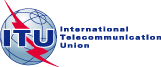 FOREWORDThe International Telecommunication Union (ITU) is the United Nations specialized agency in the field of telecommunications, information and communication technologies (ICTs). The ITU Telecommunication Standardization Sector (ITU-T) is a permanent organ of ITU. ITU-T is responsible for studying technical, operating, and tariff questions and issuing Recommendations on them with a view to standardizing telecommunications on a worldwide basis.The procedures for establishment of focus groups are defined in Recommendation ITU-T A.7. ITU-T Study Group 5 set up the ITU-T Focus Group on Smart Sustainable Cities (FG-SSC) at its meeting in February 2013. ITU-T Study Group 5 is the parent group of FG-SSC.Deliverables of focus groups can take the form of technical reports, specifications, etc., and aim to provide material for consideration by the parent group in its standardization activities. Deliverables of focus groups are not ITU-T Recommendations. ITU 2015All rights reserved. No part of this publication may be reproduced, by any means whatsoever, without the prior written permission of ITU.Key performance indicators definitions for smart sustainable citiesAbout this Technical ReportThis Technical Report has been prepared as a contribution to the International Telecommunication Union's (ITU) Focus Group on Smart Sustainable Cities – Working Group 3 (WG3).Acknowledgements This Technical Report was researched and authored by Ziqin Sang (Fiberhome Technologies Group), Hongqing Ding (Fiberhome Technologies Group), Masayuki Higashi (Japan), Jiro Nakamura (NTT), Minako Hara (NTT), Takafumi Hashitani (Fujitsu), Junnosuke Sugiura (Fujitsu), Claudio Di Carlo (Italy), Paola Girdinio (Genoa University), Raffaele Bolla (Genoa University), Paolo Gemma (Huawei), Dewei Xu (Fiberhome Technologies Group), Jia Guo (Fiberhome Technologies Group), Pernilla Bergmark (Ericsson), Lelio Digeronimo (Avina) and Luis Castiella (San Andrés University)The authors wish to extend their gratitude to Ramy Ahmed Fathy (NTRA, Egypt), Michael Mulquin (IS Communications), Angelica V Ospina (University of Manchester), Mythili Menon (University of Geneva), Erica Campilongo (International Telecommunication Union) and Cristina Bueti (International Telecommunication Union) for their valuable inputs and support.The authors also acknowledges the guidance and support from all the members of the ITU-T FG-SSC Management Team. Additional information and materials relating to this Technical Report can be found at: www.itu.int/itu-t/climatechange. If you would like to provide any additional information, please contact Cristina Bueti (ITU) at tsbsg5@itu.int.Key performance indicators definitions for smart sustainable citiesTable of Contents1	Introduction		21.1 	Scope		22	References		23	Definitions		33.1 	This Technical Report uses the following terms defined elsewhere:		33.2	Terms defined in this Technical Report		34	Abbreviations and acronyms		35	Analysis of key performance indicators systems		46	Conclusions		25Annex A – ISO: Index system of smart city		26Annex B –  ITU: ICT development index (IDI)		27Annex C –  UN-Habitat: City prosperity index		28Annex D – China Institute of Communications (CIC): Index system of smart city		30Annex E –  China, Ministry of Housing and Urban-Rural Development (MOHURD): Index system of national pilot smart city		33Annex F –  EU: European common indicators		36Annex G – Italy: Index system of smart city and smart statistics		40Annex H – Japan: Index system of SSC being discussed in the sub working group for SSC of the Telecommunication Technology Committee (TTC)		44Annex I – GCIF: Global city indicators facility (GCIF)		45Annex J – ICLEI: Global protocol for community scale GHG emissions (GPC)		49Annex K – ESCI: Indicators of the emerging and sustainable cities initiative		51Annex L – Vienna University of Technology: European ranking of medium-sized cities		58Annex M – Leibnitz Institute: European system of social indicators		61Annex N – Smart Cities Wheel		69Annex O – Ericsson: Networked society city index		71Annex P –  IBM: Smarter city assessment		74Annex Q – IDC: Index system of SSC		76Annex R – PwC: Cities of opportunities index		81Annex S – Siemens: Green city index		87Bibliography		89Key performance indicators definitions for smart sustainable citiesExecutive SummaryThis Technical Report is a deliverable of the ITU-T Focus Group on Smart Sustainable Cities (FG-SSC) and is part of a series of Technical Reports and Technical Specifications focusing on key performance indicators (KPIs) for smart sustainable cities (SSC). This Technical Report is intended to supplement and provide further background on the content provided in the “Technical Specifications on overview of key performance indicators in smart sustainable cities”, which was approved during the FG-SSC meeting held in Geneva, October 2014. It is also intended to complement the “Technical Specifications on key performance indicators related to the use of information and communication technology in smart sustainable cities” and the “Technical Specifications on key performance indicators related to the sustainability impacts of information and communication technology in smart sustainable cities”.This Technical Report provides a comparative analysis of nineteen different index sets. Supplementary information on each of the approaches reviewed is presented in the annexes, thus providing a comprehensive background of the resources that formed the FG-SSC series of KPIs Technical Reports and Technical Specifications. In order to ensure the inclusion of a wide array of perspectives, the indexes reviewed originate from international sources, national/regional sources, city organization sources, academic sources, and company sources. By doing so, the analysis evidenced the broad set of perspectives and approaches used to measure and assess the performance of SSC, and in particular, the role of ICTs in urban sustainability, thus demonstrating the importance of KPIs development for smart sustainable cities. This Technical Report is structured around four main sections. Section one provides the introductory background and scope. Section 3 presents a series of key definitions used as the basis for this Technical Report. Section 5 presents the comparative analysis of indicators, structured around the five dimensions that characterize SSC strategies (i.e. ICT, environmental sustainability, productivity, quality of life, equity and social inclusion, and physical infrastructure). Based on this analysis, section 6 offers reflections and concluding remarks. The comparative review presented in this Technical Report provides a valuable background for the discussions held by the members of ITU's FG-SSC, particularly for the exchanges that took place between the members of Working Group 3 focused on KPIs and metrics. It also helps to understand the development of the series of KPIs Technical Reports and Technical Specifications, confirming ITU-T FG-SSC commitment to the development of robust metrics that can serve as the basis for the development of standards in this field. 1	IntroductionWithin the context of an increasingly interconnected society, information and communication technologies (ICTs) are playing a role as part of novel approaches to address urban challenges. They are an intrinsic component of smart sustainable cities (SSC), contributing to the improvement of citizens' quality of life, the provision of public services, and the achievement of sustainable development goals, among others. Both established as well as emerging ICTs, including mobile broadband, Internet of things, cloud computing, big data, and next-generation networks (NGNs), have been involved in the establishment of smart sustainable city strategies. Many of these tools are being deployed globally, giving momentum to the next revolution of technology and industry that combine intelligent and sustainable features. However, as the design and implementation of SSC strategies continues to unfold, it becomes vital to develop robust indicators that allow to monitor, measure, and better understand both the technical requirements, as well as the social and environmental implications of ICTs use in urban settings. In order to further enhance the understanding of how ICT solutions can make cities smarter and more sustainable, as well as to support decision-makers, practitioners and citizens alike in the development of novel approaches to urban development, ITU-T Focus Group on Smart Sustainable Cities (FG-SSC) is developing a set of key performance indicators (KPIs) to measure and assess ICT's impact on SSC. 1.1 	ScopeThe purpose of this Technical Report is to serve as a supplement to the content presented in the series of KPIs Technical Reports (TRs) and Technical Specifications (TSs) developed by FG-SSC, by presenting an overview of the analysis and the background resources used to show the development of those TRs and TSs. This Technical Report provides a general overview of a key set of indicators related to the use of information and communication technology (ICT) and corresponding impacts on city sustainability in smart sustainable cities (SSC). It is intended for an audience of SSC decision-makers and strategists, interested in gaining a more in-depth understanding of existing knowledge and approaches to indexes and KPIs for SSC. This Technical Report illustrates the vast body of resources gathered on the evaluation index systems of smart cities and KPIs for sustainable cities, among others, that served as a background for the development of related series of KPIs Technical Reports and Technical Specifications. The resources presented in this Technical Report were analysed with respect to common elements, and a set of indicators focusing on ICT and its contribution to smart sustainable cites was developed.2	References[ITU-T TR SSC Def]	Technical Report on smart sustainable cities: an analysis of definitions (2014).[ITU-T TR EMF Con] 	Technical Report on electromagnetic field (EMF) consideration in smart sustainable cities (2014).[UN-Habitat report]		UN-Habitat report (2013), State of the World’s cities 2012/2013 Prosperity of Cities.[OECD KE] 			Organisation for Economic Co-operation and Development (1996), The knowledge-based economy.3	Definitions3.1 	Terms defined elsewhereThis Technical Report uses the following terms defined elsewhere:3.1.1	knowledge economy [OECD KE]: "An economy whose most important elements are the possession, control, production and utility of knowledge and intelligent resources", while 'knowledge based economy' is an expression "coined to describe trends in advanced economies towards greater dependence on knowledge, information and high skill levels, and the increasing need for ready access to all of these by the business and public sectors".3.1.2	smart sustainable cities [ITU-T TR SSC Def]: A smart sustainable city is an innovative city that uses information and communication technologies (ICTs) and other means to improve quality of life, efficiency of urban operation and services, and competitiveness, while ensuring that it meets the needs of present and future generations with respect to economic, social and environmental aspects.3.2	Terms defined in this Technical ReportThis Technical Report defines the following term:3.2.1 	City sustainability The sustainability of a city is based on four main aspects:economic: The ability to generate income and employment for the livelihood of the inhabitants;social: The ability to ensure well-being (safety, health, education etc) of the citizens can be equally delivered despite differences in class, race or gender;environmental: The ability to protect future quality and reproducibility of natural resources;governance: The ability to maintain social conditions of stability, democracy, participation, and justice.4	Abbreviations and acronymsThis Technical Report uses the following abbreviations and acronyms:3G		Third Generation mobile networksAIDS		Acquired Immune Deficiency SyndromeAPI		Application Programming InterfaceBB		BroadBandCAGR		Compound Annual Growth RateCBD		Central Business DistrictCIC		China Institute of CommunicationsECDL		European Computer Driving LicenseEHR		Electronic Health Record EMF		Electromagnetic FieldERMC		European Ranking of Middle-sized CitiesESCI		Emerging and Sustainable Cities InitiativeEUSI		European System of Social IndicatorsEV		Electric VehicleFDI		Foreign Direct InvestmentFTTx		Fibre to the x (B – building, business; H – Home; C – Cabinet, Curb)GCIF		Global City Indicators FacilityGDP		Gross Domestic ProductGHG		Green House GasGIS		Geographic Information SystemGP		General PractitionerGPC		Global Protocol for Community scale GHG emissionsHDV		Heavy Duty VehicleHIV		Human Immunodeficiency Virus infectionHQ		HeadQuarterHSPA+		Evolved High-Speed Packet AccessIBM		International Business MachineICLEI		International Council for Local Environmental InitiativesICT		Information and Communication TechnologyIDC		International Data CorporationIDI		ICT Development IndexIP		Internet ProtocolIPPU		Industrial Processes and Product UsesISCED		International Standard Classification of EducationISO		International Organization for StandardizationITS		Intelligent Transport SystemITU		International Telecommunication UnionKIS		Knowledge-Intensive ServicesKPIs		Key Performance IndicatorsLDV		Light Duty VehicleLTE		Long Term EvolutionMOHURD	Ministry Of Housing and Urban-Rural Development, ChinaOECD		Organization for Economic Co-operation and DevelopmentPC		Personal ComputerPCT		Patent Cooperation TreatyPM10		Particulate Matter up to 10 micrometres in sizePPP		Purchasing Power ParityPPS		Prospective Payment SystemR&D		Research and DevelopmentRES		Renewable Energy SourceRFID		Radio Frequency IdentificationRMB		Ren Min BiSDR		Special Drawing RightsSIM		Subscriber Identity ModuleSSC		Smart Sustainable CitiesSWB		Subjective Well-BeingTEN		Trans-European NetworkTR		Technical ReportTS		Technical SpecificationsTTC		Telecommunication Technology Committee (TTC) of JapanUNEP		United Nations Environment ProgrammeUNFCCC	United Nations Framework Convention on Climate ChangeUN-Habitat	United Nations Human Settlements ProgrammeWG		Working GroupWiFi		Wireless Fidelity5	Analysis of key performance indicators systems This section provides an analysis of nineteen different sets of index systems and KPIs related to the use of ICTs and sustainability in cities. As demonstrated in the Technical Specifications on “Overview of key performance indicators in smart sustainable cities”, the identification of these indicators is vital to assess how the use of ICTs can have an impact on the sustainability of cities, in order to provide grounds for standardization. Box 1 highlights some of the stakeholders and the benefits associated to the development of KPIs for SSC.The analysis in this Technical Report is conducted through a comparison based on the key dimensions and sub-dimensions that characterize smart sustainable cities, namely:These different dimensions and sub-dimensions are developed in further detail in the Technical Reports and Technical Specifications that are part of the FG-SSC KPI series (i.e. "Overview of key performance indicators in smart sustainable cities", "Key performance indicators related to the use of information and communication technology in smart sustainable cities", and "Key performance indicators related to the sustainability impacts of information and communication technology in smart sustainable cities"). A comparative analysis of nineteen different index sets is summarized in Table 5-1. As per the objectives and the scope of this Technical Report, supplementary information on each of the approaches reviewed is presented in the annexes, providing a comprehensive background of the resources that formed the FG-SSC KPIs series. In order to ensure the inclusion of a wide array of perspectives, the indexes reviewed originate from five different sources: international sources, national/regional sources, city organization sources, academic sources, and company sources, as follows: International sources:a)	The International Organization for Standardization (ISO), smart community infrastructures (Annex A);b)	The International Telecommunication Union (ITU), ICT development index (IDI) (Annex B);c)	UN-Habitat, city prosperity index (Annex C).National/regional sources:d)	China Institute of Communications, evaluation index system of a smart City (Annex D);e)	China, Ministry of Housing and Urban-Rural Development (MOHURD), index system of a pilot smart city (Annex E);f)	European Union, European common indicators (EU research initiative "Towards a local sustainability profile") (Annex F);g)	Italy, smart city and smart statistics (Annex G);h)	Japan, Sub working group for SSC of the Telecommunication Technology Committee, index system of SSC (Annex H).City organization sources:i)	Global city indicators facility, global city indicators (Annex I);j)	International Council for Local Environmental Initiatives (ICLEI), global protocol for community scale greenhouse gas (GHG) emissions (GPC) (Annex J);k)	Inter-American Development Bank, indicators of the emerging and sustainable cities initiative (ESCI) (Annex K).Academic sources:l)	Centre of Regional Science (SRF), Vienna University of Technology, European smart cities, ranking of European medium-sized cities (Annex L);m)	Leibnitz Institute, European system of social indicators (Annex M);n)	Boyd Cohen, Smart Cities Wheel (Annex N).Company sources:o)	Ericsson, networked society city index (Annex O);p)	IBM, smarter city assessment (Annex P);q)	IDC, smart cities index (Annex Q);r)	pricewaterhousecoopers (PwC), cities of opportunity index (Annex R);s)	Siemens, green city index (Annex S).This body of knowledge was analysed and compiled in two tables:Table 5-1 compares the different indexes, identifying whether or not they include indicators related to the key SSC dimensions and sub-dimensions identified above. Table 5-2 contributes further to this analysis, by identifying the number of similar indicators that exist between the different set of indicators and the SSC dimensions, as well as the percentage of similar indicators and the distribution of these indicators. Legend to Tables 5-1 and 5-2: Sources and indicatorsISO:			ISO/TC 268/SC1IDI:			ITU, ICT development indexUN-Habitat:		UN-Habitat City Prosperity IndexCIC:			China Institute of Communications MOHURD:		China, Ministry of Housing and Urban-Rural DevelopmentECI:			European common indicatorsItaly:			Italy, smart city and smart statisticsTTC:			Sub working group for SSC of TTC in JapanGCIF:			Global city indicators facilityGPC:			Global Protocol for Community scale GHG emissionsESCI:			Emerging and sustainable cities initiative ERMC:			European smart cities, European ranking of medium-sized citiesEUSI:			European system of social indicatorsWheel: 			Boyd Cohen: Index system of SSC, Smart Cities WheelEricsson:		Ericsson, networked society city indexIDC:			Spain, IDC smart cities indexIBM:			IBM, smarter city assessmentPwC:			PwC, cities of opportunities indexSiemens:		Green city index6	Conclusions This Technical Report collects a number of indicators that have been developed for cities by global, national, regional, academic and company stakeholders. The analysis evidenced the broad set of perspectives and approaches that exist in this field, but most importantly and common to all, it showed the importance attributed to measuring, monitoring, and learning from ICT usage in smart sustainable cities. The content and supplementary information contained in this Technical Report allows the following general reflections: –	Although the specific categorization used differs between indexes, frequently used categories are economy, environment and – to some extent – governance. These are areas that have been recognized to be at the core of SSC strategies.–	The social aspect of sustainability is addressed in different ways by specific sets of indicators. Some have a main category for social aspects and add sub-categories, others do not include the social as an individual category, but instead use several categories that are related to social aspects. –	Despite the specific and sometimes diverging approaches to measuring the role of ICTs in smart city contexts, the sources reviewed confirmed the relevance of the key dimensions and sub-dimensions identified by the FG-SSC for the development of SSC KPIs. They also suggest the appropriateness of looking into ICT aspects, environmental sustainability, productivity, quality of life, equity and social inclusion, and non-ICT infrastructure development, as crucial components of smart sustainable cities. The comparative review conducted provides a valuable background for the discussions held by the members of ITU's FG-SSC, particularly for the exchanges that took place among the members of Working Group 3 focused on KPI and metrics. The review also helped to inform, complement and substantiate the development of the FG-SSC series of KPIs Technical Reports and Technical Specifications, specifically “Technical Specifications on overview of key performance indicators in smart sustainable cities”, “Technical Specifications on key performance indicators related to the use of information and communication technology in smart sustainable cities” and “Technical Specifications on key performance indicators related to the sustainability impacts of information and communication technology in smart sustainable cities”. Annex A

ISO: Index system of smart citySource: ISO/TC 268/SC1, Smart community infrastructures, with possible directions for the development of metrics. http://www.iso.org/iso/home/standards_development/list_of_iso_technical_committees/iso_technical_committee.htm?commid=656967Table A.1 – Example of "community infrastructures"Table A.2 – Examples of "performance (to be technically improved)"Annex B

ITU: ICT development index (IDI)Source: ITU Measuring the Information Society http://www.itu.int/ITU-D/ict/publications/idi/Eleven indicators for measuring the ICT development in countries are divided into three categories: ICT infrastructure and access, ICT use and ICT skills.a)	ICT infrastructure and access indicators1.	Fixed-telephone subscriptions per 100 inhabitants2.	Mobile-cellular telephone subscriptions per 100 inhabitants3.	International Internet bandwidth (bit/s) per Internet user4.	Percentage of households with a computer5.	Percentage of households with Internet accessb)	ICT use indicators1.	Percentage of individuals using the Internet2.	Fixed (wired)-broadband subscriptions per 100 inhabitants3.	Wireless-broadband subscriptions per 100 inhabitantsc)	ICT skills indicators1.	Adult literacy rate2.	Secondary gross enrolment ratio3.	Tertiary gross enrolment ratioAnnex C

UN-Habitat: City prosperity indexSource: UN-Habitat report "State of the World's cities 2012/2013 Prosperity of Cities" (Table 1.1.3, p. 18)http://www.unhabitat.org/pmss/listItemDetails.aspx?publicationID=3387In the Wheel of Prosperity as defined by UN-Habitat, the "spokes" are the five dimensions of prosperity: productivity, infrastructure development, quality of life, equity and social inclusion, and environmental sustainability. 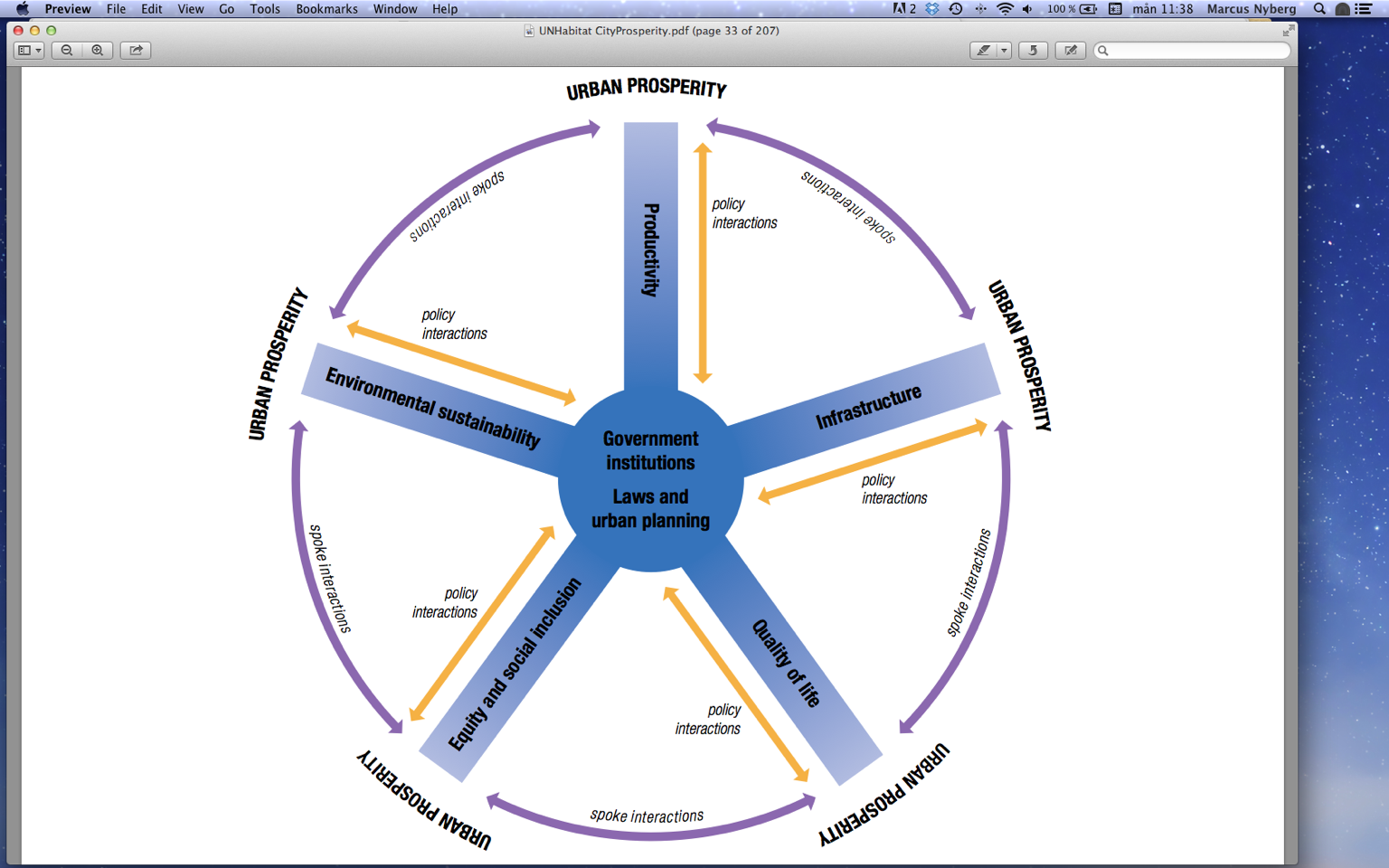 In the "City Prosperity Index", each dimension has its own index and it might be built up by a number of indices. The basic "City Prosperity Index" as reported in a publication consists of the following sub-indices and indicators:Table C.1 – City Prosperity IndexThere is also an extended "City Prosperity Index" with more indicators and a plan to include governance as a sixth dimension. Furthermore, a specific work has been made on Streets as a driver for prosperity, available at: http://www.unhabitat.org/pmss/listItemDetails.aspx?publicationID=3513Annex D

China Institute of Communications (CIC): Index system of smart citySource: http://www.china-cic.org.cn/english/index.htmThe evaluation index system of a smart city includes four major indexes: the information infrastructure, smart applications, support system, and value implementation. These four major indexes form the evaluation system of a smart city with the guidance of other elements, such as the network infrastructure, the construction of public support service system, and smart application, reflecting the level of value implementation of a smart city. The evaluation index system of a smart city can be divided into four dimensions, including 19 second-level indexes and 57 third-level indexes [1]. This index system comprehensively considers various aspects, such as the infrastructure development level of urban information network, comprehensive competitiveness, policies and regulations, green and low-carbon, and culture and technology. It also includes software conditions, such as the intelligent transport administration, the medical education system, the capability of environmental protection network and industrial sustainable development, and the cultural and scientific quality of citizens. This system can embody and index the abstract smart city, forming a distinct guidance, ensuring a more efficient urban administration, a more liveable urban environment, and a continuously increasing happiness index of residents.Annex E

China, Ministry of Housing and Urban-Rural Development (MOHURD):
 Index system of national pilot smart citySource: Ministry of Housing and Urban-Rural Development, ChinaMOHURD published the evaluation index system of the national pilot smart city in January 2013, which can be divided into four dimensions, including 11 second-level indexes and 57 third-level indexes. Each third-level index has been defined and has an indicator [3].Table E.1 – Evaluation index system of MOHURDAnnex F

EU: European common indicatorsSource: European Comission, http://ec.europa.eu/environment/urban/common_indicators.htm Ambiente Italia (2003), European Common Indicators – Towards a local sustainability profile, final project report, 2003. http://www.cityindicators.org/Deliverables/eci_final_report_12-4-2007-1024955.pdfThe European Common Indicators (ECI) project was an EU project with the subtitle "Towards a Local Sustainability Profile" finalized in 2003, which developed an indicator system and collected data for cities from 14 different countries. Data and information from 42 urban areas was processed in the project. Ten indicators were listed and matched towards six different sustainability principles. The six sustainability principles were:1.	Equality and social inclusion (access for all to adequate and affordable basic services, e.g. education, employment, energy, health, housing, training, transport);2.	Local governance/empowerment/democracy (participation of all sectors of the local community in local planning and decision-making processes);3.	Local/global relationship (meeting local needs locally, from production to consumption and disposal, meeting needs that cannot be met locally in a more sustainable way);4.	Local economy (matching local skills and needs with employment availability and other facilities, in a way that poses minimum threat to natural resources and the environment);5.	Environmental protection (adopting an ecosystem approach, minimizing the use of natural resources and land, generation of waste and emission of pollutants, enhancing biodiversity);6.	Cultural heritage/quality of the built environment (protection, preservation and rehabilitation of historic, cultural and architectural values, including buildings, monuments, events, enhancing and safeguarding attractiveness and functionality of spaces and buildings).For an indicator to be accepted, it should meet at least three of the principles. Indictors are shown in the figure below. Each indicator is described in methodological sheets in the reference and a list of the indicators is given below. Table F.1 – Principles of European Common Indicators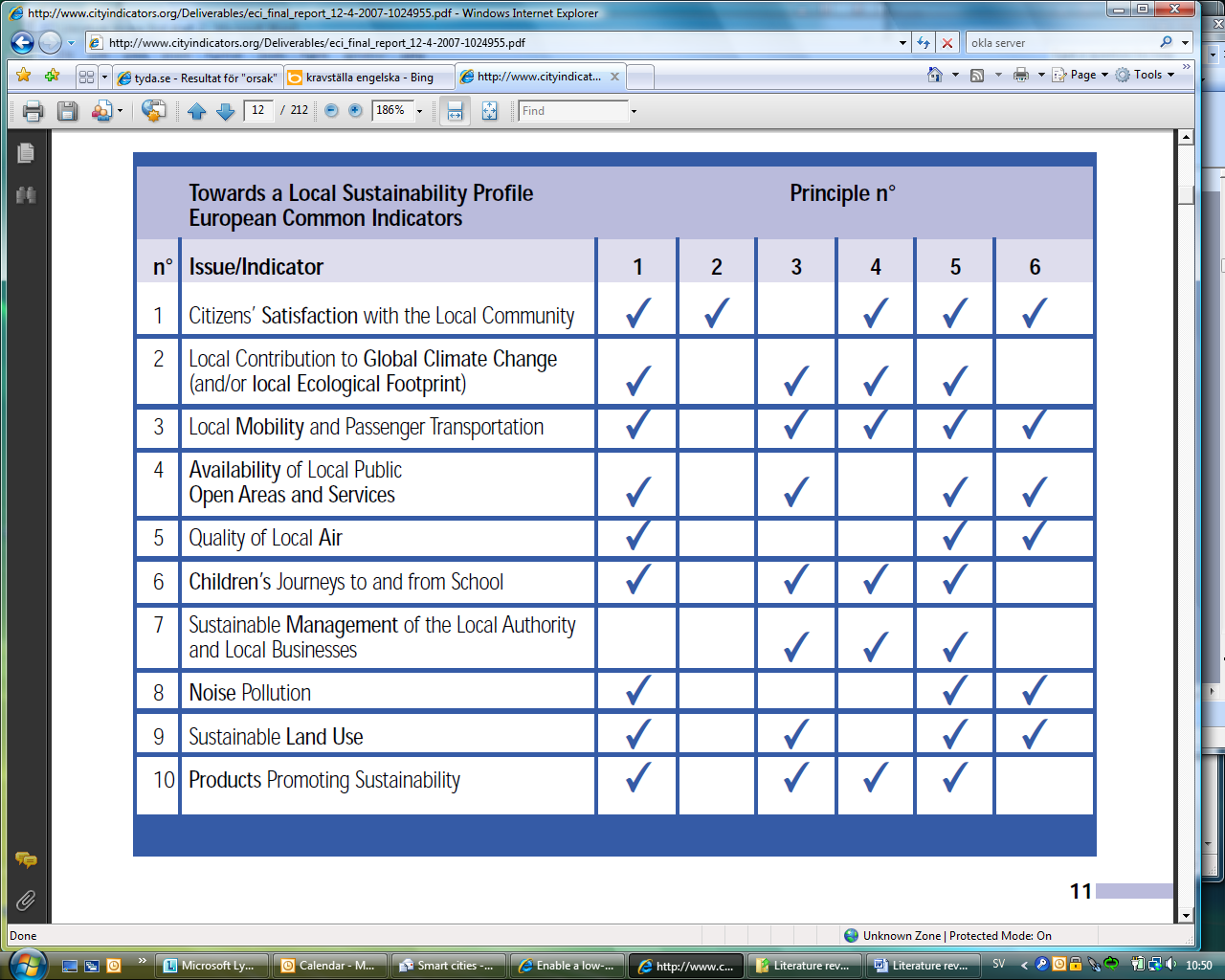 Table F.2 – List of European Common Indicators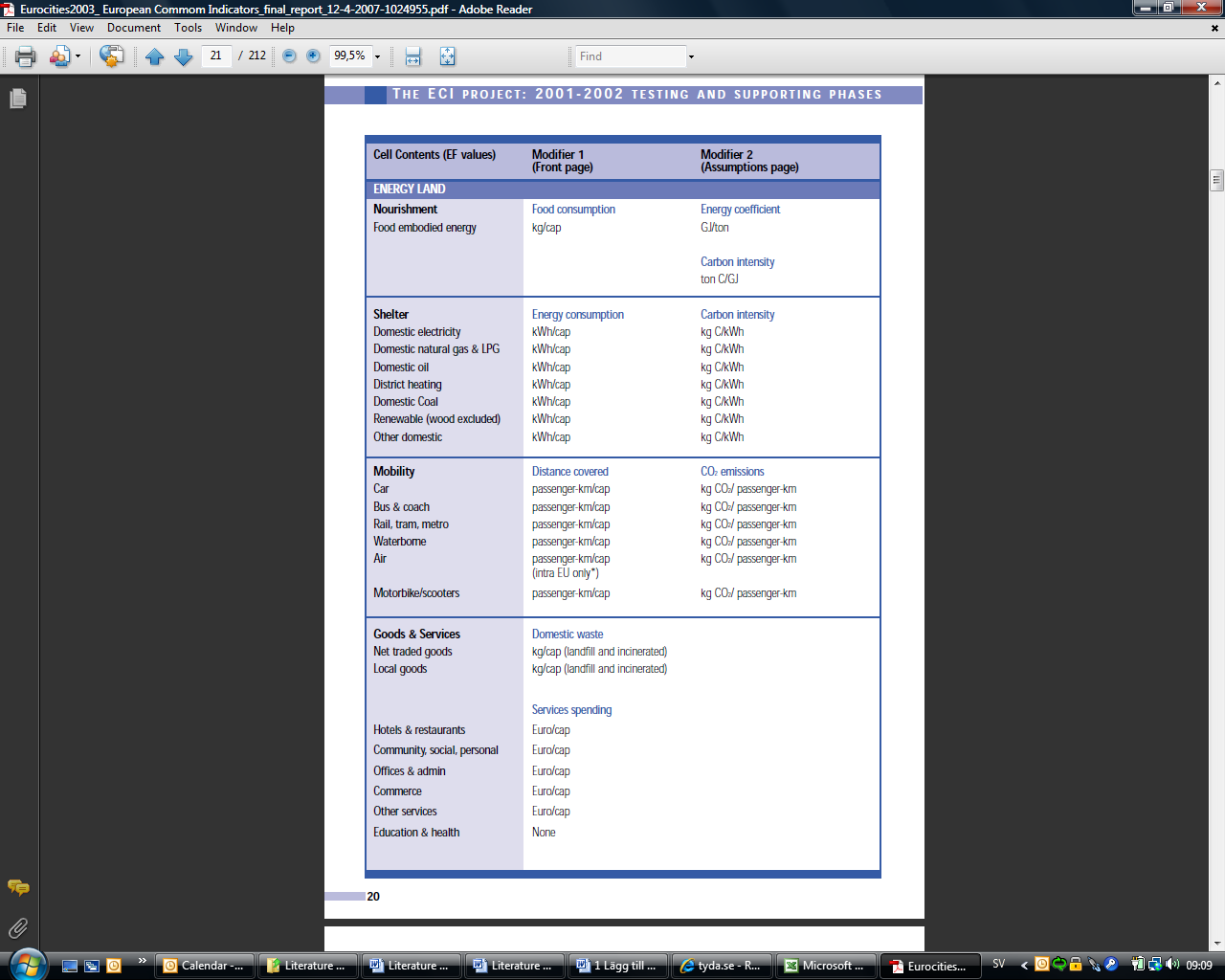 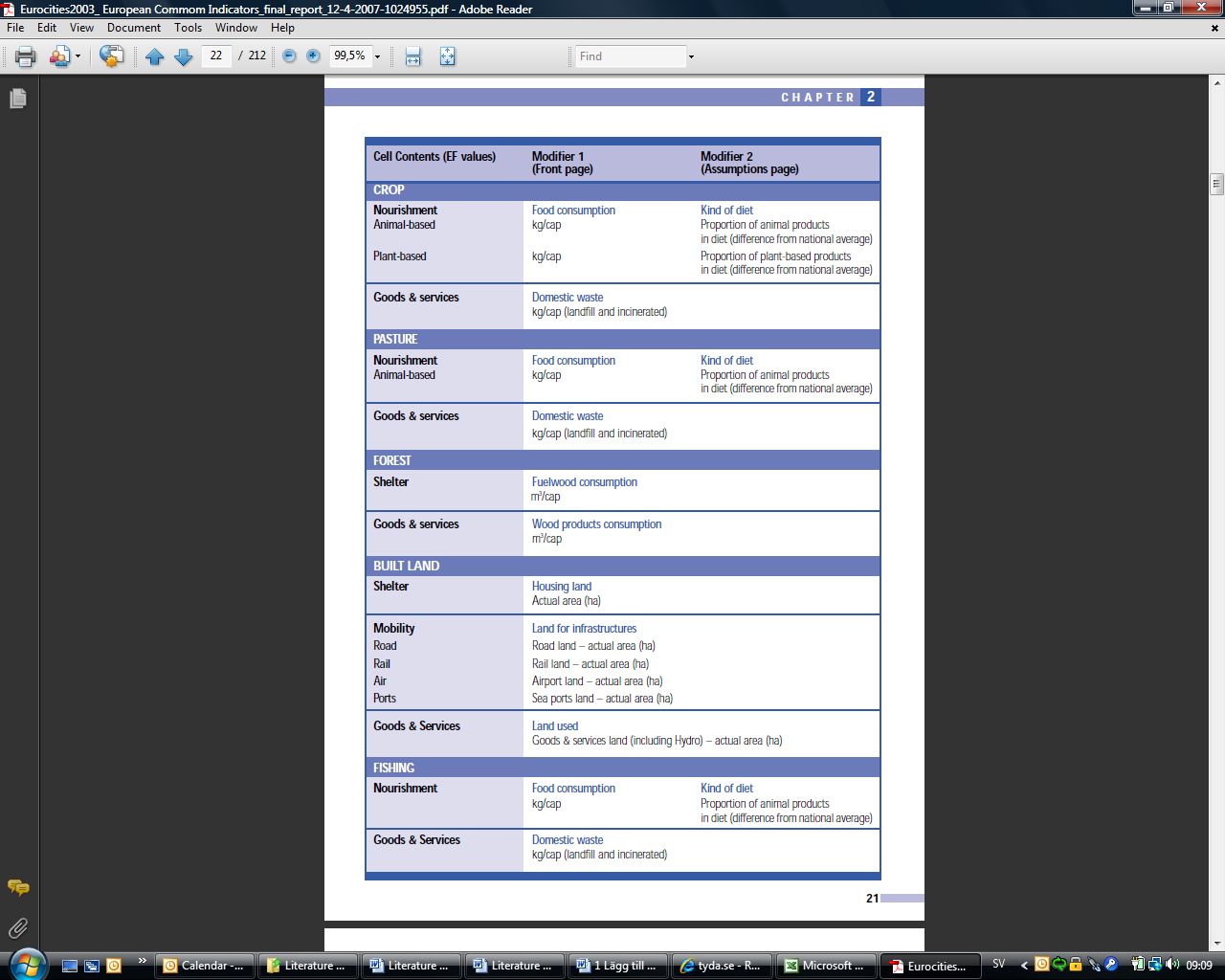 Annex G
Italy: Index system of smart city and smart statisticsSource: FG-SSC-I-0058, Smart Cities and Smart StatisticsFG-SSC-I-0076, Proposal from Italy on document SSC-0057-rev-1FG-SSC-I-0116, Proposal of indicators for Working Group 3 (WG3)The six main dimensions of development are the following: 1 – Economy: The ability to create employment, the presence of innovative companies, good quality universities and advanced research institutes, and advanced telematics infrastructure.2 – Environment: The intelligent use of resources promoting a sustainable development based on recycling and waste reduction, adopting rational building criteria, and protecting and managing urban green areas.3 – Governance: The adoption of policies for boosting territorial development and inter-municipal networking capacity can enable a city to involve its citizens in issues of public importance, promote awareness and use technologies to digitize and simplify administrative procedures.4 – Living: Advanced services for improving the quality of life (home care, childcare, aged care facilities) can enable a city to promote its own tourist image with intelligent online promotion (city routes and thematic maps).5 – Mobility: A city where it is easy to get from one place to another, with an innovative and efficient system of public transport that promotes the use of vehicles with low environmental impact, which regulates access to historic town centres, and makes them more liveable (pedestrian walkways). 6 – People: The citizens of a city are active and participate in public life, and where a city can maximize its social capital and foster peaceful coexistence.Smart sustainable city can be analysed through the six dimensions described above. A synthetic index of a smart sustainable city is as follows: sscSupply: Smart and sustainable services provided by the city;sscUse: Usage of smart services by the citizens; sscNet: Extent of smart services in the city area; sscDE: Level of degree of expertise of "smart citizens";sscIndex: Synthetic index that combine the four KPIs (sscSupply, sscUse, sscNet, and sscDE).Figure G.1 – Cities' KPI Figure G.1 shows the four indicators and the smart sustainable city global indicator (sscIndex).Table G.1 shows in details the KPIs of a smart city for each dimension. Table G.1 – Cities' KPIsTable G.2 shows in details the indicators for building the "Supply" and "Use" KPIs for the six dimensions.Table G.3 shows in details the indicator for building the "Net" and "DE" KPIs for smart city.Annex H

Japan: Index system of SSC being discussed in the sub working group for SSC of the Telecommunication Technology Committee (TTC)Source: Telecommunication Technology Committee, Japan http://www.ttc.or.jp/e/Structure of KPI [8]: The Telecommunication Technology Committee (TTC) in Japan has formed a sub working group for SSC meetings to discuss the index system of SSC.With the proposed KPIs of SSC [8], indicators are divided into four layers for simplicity, and positioned "environment, economy, society, satisfaction" as the first layer. Since the notion of "society" is broad, it is further split into "safety", "health", and "comfort," then positioned in the second layer. The third layer includes indicators such as "information security" and "ubiquitous" from the ICT perspective. The fourth layer includes data to calculate the KPIs in the third layer. The main feature of the KPIs is that various units are used for data in the fourth layer as indicated in Table H.1, while all other layers use a monetary value as the unit.Table H.1 – Structure of KPIs 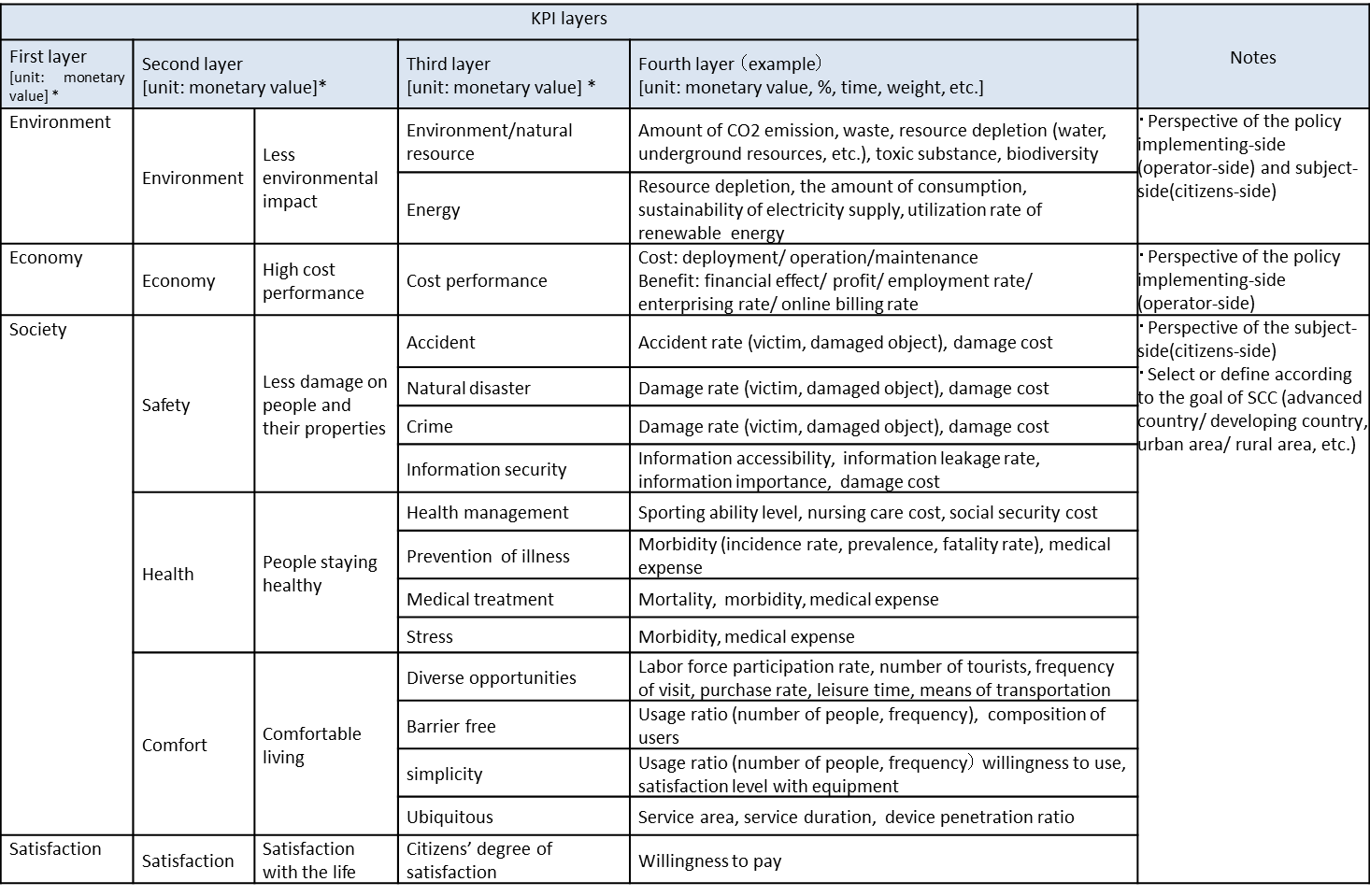 * Indicates using a monetary value as the unit.Fujitsu’s practice on Evaluation Method regarding Value and Environmental Impact of CitiesFujitsu presently published an article “Development of Quantitative Evaluation Method regarding Value and Environmental Impact of Cities” based on its experiences to participate in the planning and building of SSCs in various regions of Japan. It intends to evaluate both the value and environmental impact of ICT solutions in cities as a whole and to achieve a balance between ease of living, economic growth and environmental considerations.The URL of the article is “http://www.fujitsu.com/downloads/MAG/vol50-2/paper13.pdf”Annex I

GCIF: Global city indicators facilitySource: Global city indicators, http://www.cityindicators.org/The global city indicators facility (GCIF) provides an established set of city indicators claiming to use a globally standardized methodology that allows for global comparability of city performance and knowledge sharing. City services are divided into education, electricity, finance, recreation, fire and emergency response, governance, health, safety, solid waste, transport, urban planning, wastewater, and water. Quality of life factors are: civic engagement, culture, economy, environment, shelter, social equity, technology and innovation.Table I.1 – Profile indicatorsTable I.2 – City services and quality of life indicatorsAnnex J

ICLEI: Global protocol for community scale GHG emissions (GPC)Source: ICLEI, http://www.iclei.org/details/article/global-protocol-for-community-scale-ghg-emissions-gpc.htmlThe Global Protocol for Community scale GHG emissions (GPC) was developed by ICLEI and C40 and supported by the World Bank, UN-Habitat and others. In GPC, the emissions summing up to the total community emissions are divided into sectors and subsectors, see below. For each subsector, direct emissions (scope 1) and indirect emissions (scope 2) should be reported. In addition, communities are asked to report direct emissions accounted for elsewhere and scope 3 emissions related to main sectors. Table J.1 – Sector/Subsector of GPCThis protocol is a development of the international local government GHG emissions analysis protocol (IEAP) published by ICLEI in 2009 (international local government GHG emissions analysis protocol (IEAP), version 1.0. October 2009, available at http://carbonn.org/fileadmin/user_upload/carbonn/Standards/IEAP_October2010_color.pdf ). The IEAP consists of principles that should be adhered to when inventorying GHG emissions from a community.Table J.2 – Protocol of GPC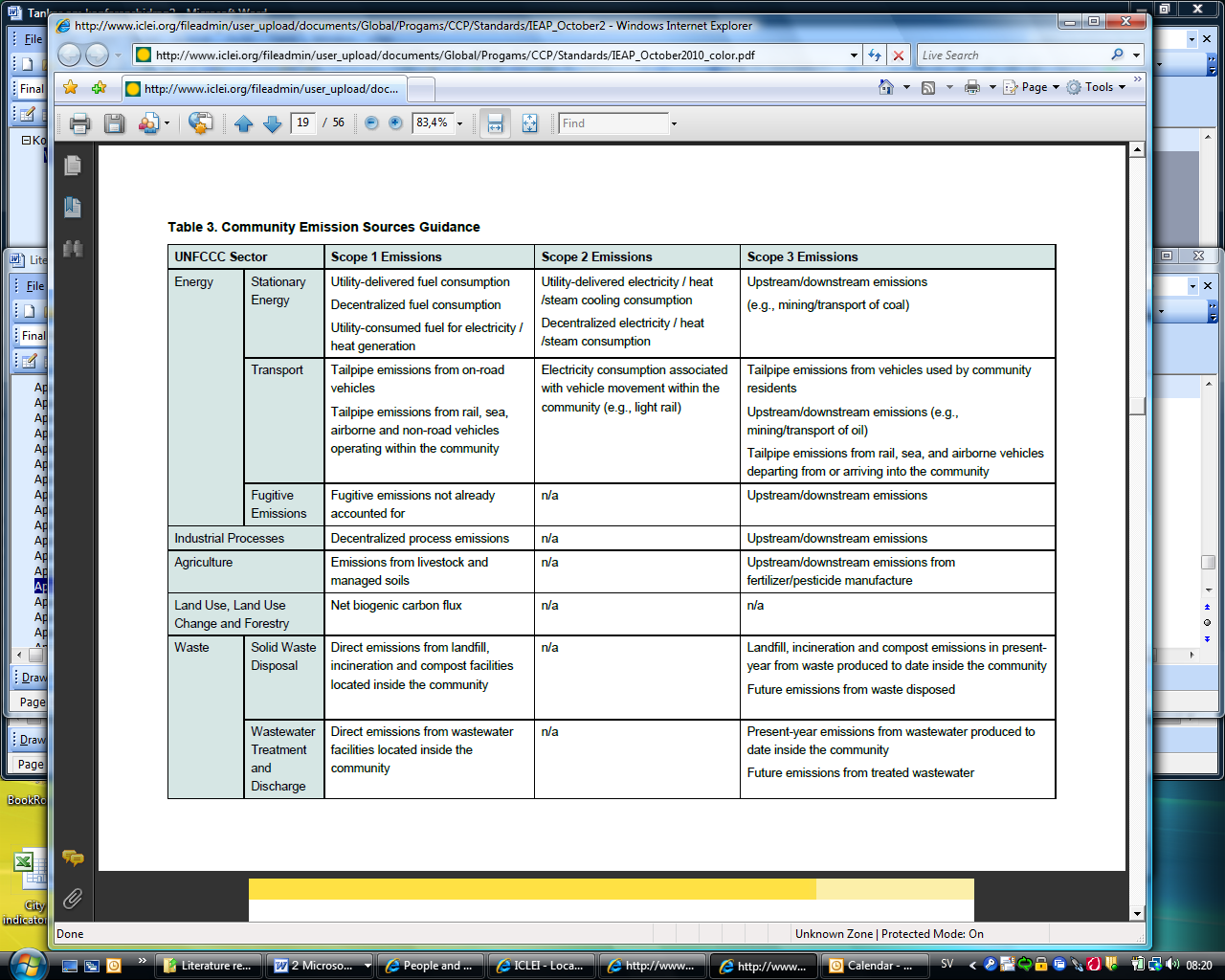 Annex K

ESCI: Indicators of the emerging and sustainable cities initiativeSource: Inter-American Development Bank, http://www.iadb.org/en/topics/emerging-and-sustainable-cities/implementing-the-emerging-and-sustainable-cities-initiative-approach,7641.htmlThe emerging and sustainable cities initiative (ESCI) was created by the Inter-American Development Bank (IDB) in 2010 in response to rapid and largely unregulated urbanization in the Latin American and Caribbean (LAC) region, and the resulting urgent need to deal with the sustainability issues faced by the region's rapidly growing intermediate-size cities. It addresses three dimensions of sustainability: environmental sustainability and climate change, urban sustainability, and fiscal sustainability and governance.Table K.1 – indicators of environmental sustainability and climate change of ESCITable K.2 – indicators of urban sustainability of ESCITable K.3 – indicators of fiscal sustainability and government of ESCIAnnex L

Vienna University of Technology: European ranking of medium-sized citiesSource: Vienna University of Technology,|
http://www.smart-cities.eu/download/smart_cities_final_report.pdfThe ranking has six characteristics (smart economy, smart mobility, smart environment, smart people, smart living, smart governance), 31 factors, and 74 indicators [4]. (ERMC)Table L.1 – indicators of European ranking of medium-sized citiesAnnex M
Leibnitz Institute: European system of social indicatorsSource: Berger-Schmitt R. and Noll H.-H. (2000), "Conceptual framework and structure of a European system of social indicators". Towards a European system of social reporting and welfare measurement, A TSER-project financed by the European Commission, Centre for Survey Research and Methodology (ZUMA), Social Indicators Department, Mannheim, 2000.
http://www.gesis.org/fileadmin/upload/dienstleistung/daten/soz_indikatoren/eusi/paper9.pdfA European cooperation called the European System of Social Indicators (EUSI), originally a project sponsored by EC, has focused on listing relevant indicators, instead of constructing an index. Life quality, social unity and sustainability are being measured by objective and subjective indicators. The European System of Social Indicators (EUSI) documentation defines three goals and each goal lists a set of indicators. Table M.1 – goals of European System of Social Indicators (EUSI)The third goal is related to the commitment of sustainable development. The challenge of a sustainable Europe is to achieve economic growth based on higher employment rates, less environmental pollution and improved resource efficiency of energy and raw materials. Below is a list of the measuring points for each domain and goal.Table M.2 – measuring points for life domain of European System of Social Indicators (EUSI)Annex N

Smart Cities WheelSource: Boyd Cohen, http://www.boydcohen.com/smartcities.html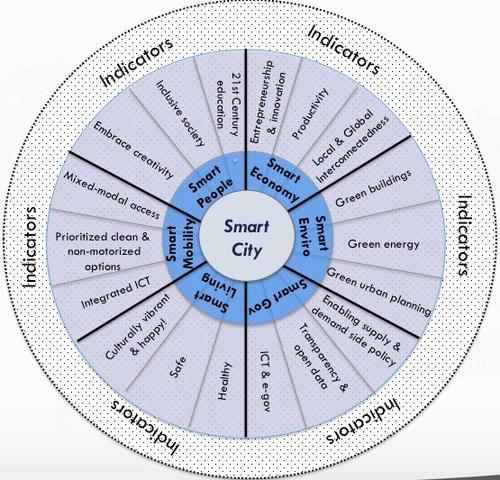 There are six key components, and three key drivers for each component [7].Table N.1 – key components and drivers of smart city wheelAnnex O

Ericsson: Networked society city indexSource:Ericsson, http://www.ericsson.com/res/docs/2013/ns-city-index-report-2013.pdfhttp://www.ericsson.com/res/docs/2013/ns-city-index-report-2013-methodology.pdf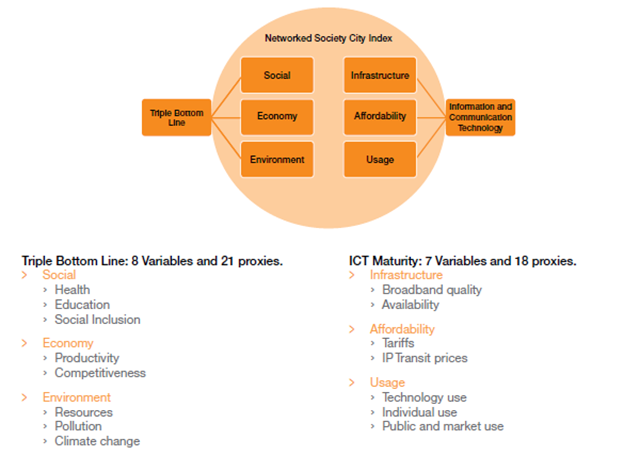 Table O.1 – networked society city indexAnnex P

IBM: Smarter city assessmentSource: Dencik, J. (2010). Smarter city assessment. Presentation by IBM in Leuven, 1 June 2010.Table P.1 – smarter city assessmentAnnex Q

IDC: Index system of SSCSource: http://www.slideshare.net/cibbva/idcwp38-t-print D1 Key components of smartnessThere are five smartness dimensions: smart government, smart buildings, smart mobility, smart energy and environment, and smart services.There are three enabling forces: people, economy, and ICT [6].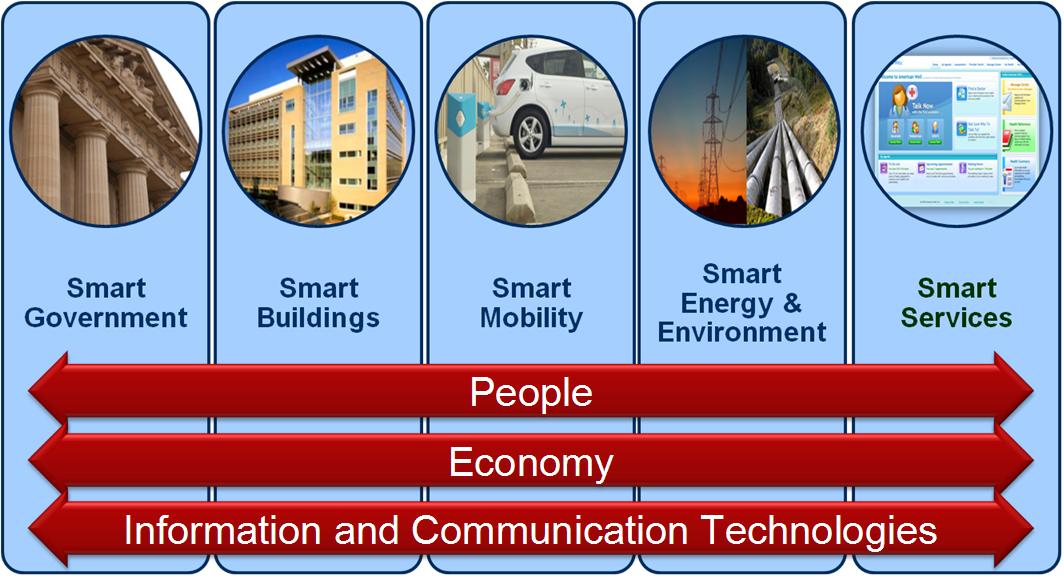 Figure Q.1 framework of IDC index system of SSCD2 Component weightingEnabling forcesTable Q.1 – component weighting of criteria - Enabling forcesSmartness dimensionsTable Q.2 – component weighting of criteria - Smartness dimensionsEnabling forcesTable Q.3 – component weighting of sub-criteria - Enabling forcesSmartness dimensionsTable Q.4 – component weighting of sub-criteria - Smartness dimensionsD3 Key indicatorsEnabling forcesTable Q.5 – Key indicators - Enabling forcesSmartness dimensionsTable Q.6 – Key indicators - Smartness dimensionsAnnex R

PwC: Cities of opportunities indexSource: PwC and Partnership for New York City (2011). Cities of opportunities.PwC and Partnership for New York City (2012). Cities of opportunities, http://www.pwc.com/us/en/cities-of-opportunity/2012/pdf-download.jhtmlThe indicators below were used for 2011.Table R.1 – PwC: Cities of opportunities indexAnnex S

Siemens: Green city indexSource: Siemens. http://www.siemens.com/entry/cc/en/greencityindex.htmThe green city index was developed by Siemens. Green city index reports are developed for Europe, Asia, South America, North America, and Africa. The green city index focuses on environmental performance and the categories and indicators vary between the different geographical indices. Eight categories are used in the European version index: CO2 emissions, energy, buildings, transport, water, waste and land use, air quality and environmental governance; 16/30 indicators are derived from quantitative data (how the city is performing) and 14/30 of the indicators are qualitative assessments of the cities ambition and aspirations.Reference: European Green City index – assessing the environmental performance of Europe's major cities – A research project conducted by the Economist Intelligence Unit, sponsored by Siemens. Siemens report.Table S.1 – European green city indexSiemens web sites include links to the Green city index reports. http://www.siemens.com/entry/cc/en/greencityindex.htmBibliography[1]	FG SSC-0005, White paper of smart city from CIC and SC forum of China (2013).[2]	FG SSC-0014, Smart Cities and Smart Statistics (2013).[3]	Smart city in China, 8th ITU Symposium on ICT, Environment and Climate Change, Turin, 6-7 May 2013.[4]	European smart cities, http://www.smartcities.edu/ [5]	ISO/TC 268/SC1 – Smart Community Infrastructures, 
http://www.itu.int/en/ITU-T/jca/ictcc/Documents/docs-2013/YoshiakiIchikawa_JCA_Feb2013.pdf[6]	IDC smart cities index.[7]	What exactly is a smart city? http://www.fastcoexist.com/1680538/what-exactly-is-a-smart-city[8]	FG SSC-0034, KPIs of SSC (2013).[9]	FG SSC-0066-r2, A case study of KPIs evaluation of the field trial in Mitaka-city (2013).[10]	FG SSC-0030, Key performance indicators (KPIs) and metrics of Smart Sustainable Cities (2013).[11]	FG SSC-0057, Key performance indicators (KPIs) and metrics of Smart Sustainable Cities (2013).[12]	FG SSC-0067, Comments on the document numbered fg-ssc-0057-KPIs (2013).[13]	FG SSC-0068, Comments on Key performance indicators of SSC (2013).[14]	FG SSC-0072, Proposal of revising KPIs document FG-SSC-0057 (2013).[15]	FG-SSC-0058, Smart Cities and Smart Statistics (2013).[16]	FG-SSC-0076, Proposal from Italy on document SSC-0057-rev-1 (2013).[17]	FG-SSC-0094-r1, Proposal of revising clause 5, 6 and Annex A of SSC-0057-r2-KPIs, Key performance indicators (KPIs) and metrics of Smart Sustainable Cities (2014).[18]	FG-SSC-0095, Comments on SSC-0057-r1-KPIs, Key performance indicators (KPIs) and metrics of Smart Sustainable Cities (2014).[19]	FG-SSC-0116, Proposal of indicators for WG3 (2014).[20]	FG-SSC-0118, Examples and proposal on measuring method of KPIs in SSC-0057-rev-1 (2014).[21]	FG-SSC-0130, Proposal of revising Appendix G of [fg-ssc-0057-r2] on Key Performance Indicators (KPIs) and metrics of Smart Sustainable Cities (2014).[22]	FG-SSC-0124, Comments on Key performance indicators (KPIs) and metrics of Smart Sustainable Cities (2014).[23]	FG-SSC-0127, Methodology for KPIs for document FG-SSC-0116 (2014).[24]	FG-SSC-0152, Proposal of a new Appendix of the draft report on Key Performance Indicators (KPIs) and metrics of Smart Sustainable Cities (2014).[25]	FG-SSC-0160, Contribution from Avina on Key performance indicators (KPIs) and metrics of Smart Sustainable Cities (fg-ssc-0057-r3) (2014).[24]	FG-SSC-0164, Key performance indicators (KPIs) definitions for Smart Sustainable Cities (2014).[26]	FG-SSC-0168, Comments on SSC-0160 and SSC-0162, Key performance indicators (KPIs) and metrics of Smart Sustainable Cities (2014).[27]	FG-SSC-0169, Comments on SSC-0162 and SSC-0164 documents (2014).[28]	FG-SSC-0178, Simulation KPIs – Italy (2014).[29]	FG-SSC-0181-r1, Proposed restructuring and development of KPIs (2014).[30]	FG-SSC-0188, Comments on "Key performance indicators (KPIs) definitions for Smart Sustainable Cities" [fg-ssc-0162-r2] (2014). [31]	FG-SSC-0198, Contribution on KPIs definition [fg-ssc-0162-r2] from Fiberhome Technologies Group (2014).____________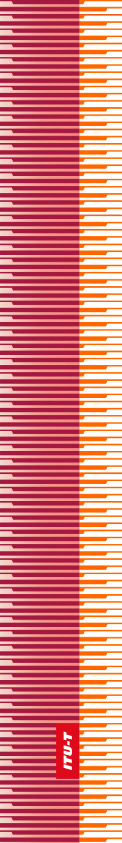 International Telecommunication UnionInternational Telecommunication UnionInternational Telecommunication UnionITU-TFG-SSCFG-SSCTELECOMMUNICATION
STANDARDIZATION SECTOR
OF ITUTELECOMMUNICATION
STANDARDIZATION SECTOR
OF ITU(02/2015)ITU-T Focus Group on Smart Sustainable CitiesITU-T Focus Group on Smart Sustainable CitiesITU-T Focus Group on Smart Sustainable CitiesITU-T Focus Group on Smart Sustainable CitiesKey performance indicators definitions for smart sustainable citiesKey performance indicators definitions for smart sustainable citiesKey performance indicators definitions for smart sustainable citiesKey performance indicators definitions for smart sustainable citiesFocus Group Technical ReportFocus Group Technical ReportFocus Group Technical ReportFocus Group Technical ReportSERIES OF FG-SSC TECHNICAL REPORTS/SPECIFICATIONSTechnical Report on "Smart sustainable cities: a guide for city leaders"Technical Report on "Master plan for smart sustainable cities" Technical Report on "An overview of smart sustainable cities and the role of information and communication technologies"Technical Report on "Smart sustainable cities: an analysis of definitions"Technical Report on "Smart water management in cities"Technical Report on "Electromagnetic field (EMF) considerations in smart sustainable cities"Technical Specifications on "Overview of key performance indicators in smart sustainable cities"Technical Report on "Information and communication technologies for climate change adaptation in cities"Technical Report on "Cybersecurity, data protection and cyber resilience in smart sustainable cities" Technical Report on "Integrated management for smart sustainable cities" Technical Report on "Key performance indicators definitions for smart sustainable cities"Technical Specifications on "Key performance indicators related to the use of information and communication technology in smart sustainable cities"Technical Specifications on "Key performance indicators related to the sustainability impacts of information and communication technology in smart sustainable cities"Technical Report on "Standardization roadmap for smart sustainable cities"Technical Report on "Setting the stage for stakeholders’ engagement in smart sustainable cities"Technical Report on "Overview of smart sustainable cities infrastructure" Technical Specifications on "Setting the framework for an ICT architecture of a smart sustainable city"Technical Specifications on "Multi-service infrastructure for smart sustainable cities in new-development areas" Technical Report on "Intelligent sustainable buildings for smart sustainable cities" Technical Report on "Anonymization infrastructure and open data in smart sustainable cities"Technical Report on "Standardization activities for smart sustainable cities"SSC dimensionNo. of indicators/sub-dimensionsICT14 indicators / cover network facilities and information facilitiesEnvironmental sustainability14 indicators / cover environment and energy and natural resourcesProductivity12 indicators / cover innovation and economic sustainabilityQuality of life22 indicators / cover convenience and comfort, security and safety, health care, and education and trainingEquity and social inclusion11 indicators / cover openness and public participation, social sustainability, and governance sustainabilityPhysical infrastructure15 indicators / cover building, transport, sanitation, and municipal pipe networkTable 5-1 – Comparison of KPIs between index systems and sets of KPIsTable 5-1 – Comparison of KPIs between index systems and sets of KPIsTable 5-1 – Comparison of KPIs between index systems and sets of KPIsTable 5-1 – Comparison of KPIs between index systems and sets of KPIsTable 5-1 – Comparison of KPIs between index systems and sets of KPIsTable 5-1 – Comparison of KPIs between index systems and sets of KPIsTable 5-1 – Comparison of KPIs between index systems and sets of KPIsTable 5-1 – Comparison of KPIs between index systems and sets of KPIsTable 5-1 – Comparison of KPIs between index systems and sets of KPIsTable 5-1 – Comparison of KPIs between index systems and sets of KPIsTable 5-1 – Comparison of KPIs between index systems and sets of KPIsTable 5-1 – Comparison of KPIs between index systems and sets of KPIsTable 5-1 – Comparison of KPIs between index systems and sets of KPIsTable 5-1 – Comparison of KPIs between index systems and sets of KPIsTable 5-1 – Comparison of KPIs between index systems and sets of KPIsTable 5-1 – Comparison of KPIs between index systems and sets of KPIsTable 5-1 – Comparison of KPIs between index systems and sets of KPIsTable 5-1 – Comparison of KPIs between index systems and sets of KPIsTable 5-1 – Comparison of KPIs between index systems and sets of KPIsTable 5-1 – Comparison of KPIs between index systems and sets of KPIsTable 5-1 – Comparison of KPIs between index systems and sets of KPIsTable 5-1 – Comparison of KPIs between index systems and sets of KPIsTable 5-1 – Comparison of KPIs between index systems and sets of KPIsDimensionSub-dimensionIndicatorsISOISOIDIUN-HabitatCICMOHURDECIItalyTTCGCIFGPCESCIERMCEUSIWheelEricssonIBMIDCPwCSiemensD1 ICTD1.1 Network facilitiesI1.1.1 Fixed (wired)-broadband subscriptions per 100 inhabitantsXXXXXXXXXD1 ICTD1.1 Network facilitiesI1.1.2 International Internet bandwidth (bit/s) per Internet userXXXXXXXXXXXD1 ICTD1.1 Network facilitiesI1.1.3 Wireless-broadband subscriptions per 100 inhabitantsXXXXXXXXXD1 ICTD1.1 Network facilitiesI1.1.4 Percentage of households with Internet accessXXXXXXXXXXD1 ICTD1.1 Network facilitiesI1.1.5 Coverage rate of next-generation broadcasting networkXXXD1 ICTD1.1 Network facilitiesI1.1.6 EMF compliance framework in placeD1 ICTD1.1 Network facilitiesI1.1.7 Planning legislation incorporates ICT networks and antenna requirementsD1 ICTD1.1 Network facilitiesI1.1.8 ICT EMF information availability to the publicD1 ICTD1.2 Information facilitiesI1.2.1 Percentage of enterprises providing network-based services (e-commerce, e-learning, e-entertainment, cloud computing)XXXXD1 ICTD1.2 Information facilitiesI1.2.2 Proportion of business based on cloud computingXXD1 ICTD1.2 Information facilitiesI1.2.3 Proportion of business based on GIS (location, navigation, etc.)D1 ICTD1.2 Information facilitiesI1.2.4 Percentage of households with at least one computerXXXXXXD1 ICTD1.2 Information facilitiesI1.2.5 Level of cyber-securityXD1 ICTD1.2 Information facilitiesI1.2.6 Ratio of children online protection D2 Environmental sustainabilityD2.1 EnvironmentI2.1.1 Proportion of information published on environmental qualityXXD2 Environmental sustainabilityD2.1 EnvironmentI2.1.2 Progress degree of ICT in the protection of main city water resourcesXXXXXXD2 Environmental sustainabilityD2.1 EnvironmentI2.1.3 Effect of flood control monitoring by means of ICT measuresXXXD2 Environmental sustainabilityD2.1 EnvironmentI2.1.4 Proportion of water pollution control by means of ICT measuresXXXXXXXXXD2 Environmental sustainabilityD2.1 EnvironmentI2.1.5 Proportion of air pollution monitoring by means of ICT measuresXXXXXXXXXXD2 Environmental sustainabilityD2.1 EnvironmentI2.1.6 Proportion of toxic substances monitoring by means of ICT measures XXD2 Environmental sustainabilityD2.1 EnvironmentI 2.1.7 Proportion of noise monitoring by means of ICT measuresXXXD2 Environmental sustainabilityD2.1 EnvironmentI2.1.8 Solid waste disposal management with ICT measuresXXXXXXXXXXXXD2 Environmental sustainabilityD2.2 Energy and natural resourcesI2.2.1 Improvement of civilian electricity usage (per capita) with ICT measuresXXXXXXD2 Environmental sustainabilityD2.2 Energy and natural resourcesI2.2.2 Improvement of industrial electricity usage (per GDP) with ICT measuresXXXXXXXD2 Environmental sustainabilityD2.2 Energy and natural resourcesI2.2.3 Improvement of civilian water usage (per capita) with ICT measuresXXXXXXD2 Environmental sustainabilityD2.2 Energy and natural resourcesI2.2.4 Improvement of industrial water usage (per GDP) with ICT measuresXXXXD2 Environmental sustainabilityD2.2 Energy and natural resourcesI2.2.5 Improvement of fossil fuel usage with ICT measures (per GDP)XXXXXXXXXD2 Environmental sustainabilityD2.2 Energy and natural resourcesI2.2.6 Improvement of rare metal/noble metal usage (per GDP) with ICT measuresXD3 ProductivityD3.1 InnovationI3.1.1 Percentage of R&D expenditure in GDPXXXD3 ProductivityD3.1 InnovationI3.1.2 Ratio of knowledge-intensive enterprisesXXXD3 ProductivityD3.1 InnovationI3.1.3 Revenue share of knowledge-intensive enterpriseXD3 ProductivityD3.1 InnovationI3.1.4 Patent number per 100,000 inhabitantXXXD3 ProductivityD3.1 InnovationI3.1.5 Importance as decision-making centre (HQ, etc.)XD3 ProductivityD3.1 InnovationI3.1.6 SSC new projects opportunitiesXXD3 ProductivityD3.1 InnovationI3.1.7 Penetration of teleworking systemXXD3 ProductivityD3.1 InnovationI3.1.8 Improvement of traditional industry with ICTXXD3 ProductivityD3.2 Economic sustainabilityI3.2.1 Percentage of knowledge economy in total investmentXXXXD3 ProductivityD3.2 Economic sustainabilityI3.2.2 Percentage of knowledge economy in GDPXXD3 ProductivityD3.2 Economic sustainabilityI3.2.3 Employment rate in knowledge-intensive sectorsXXXXXXXXXXD3 ProductivityD3.2 Economic sustainabilityI3.2.4 Percentage of e-commerce transaction amountXXXXXXXD4 Quality of lifeD4.1 Convenience and comfortI4.1.1 Satisfaction with online commercial and financial servicesXXXXXXXD4 Quality of lifeD4.1 Convenience and comfortI4.1.2 Satisfaction with environmental safetyXXXD4 Quality of lifeD4.1 Convenience and comfortI4.1.3 Convenience of government servicesXXXXXXD4 Quality of lifeD4.1 Convenience and comfortI4.1.4 Convenience of smart traffic information administration and serviceXXXXXD4 Quality of lifeD4.1 Convenience and comfortI4.1.5 Satisfaction with quality of public transportXXXXXXXD4 Quality of lifeD4.1 Convenience and comfortI4.1.6 Satisfaction with crime prevention and security controlXXXXXXD4 Quality of lifeD4.1 Convenience and comfortI4.1.7 Satisfaction with countermeasures against disasterXXD4 Quality of lifeD4.1 Convenience and comfortI4.1.8 Satisfaction with food drug safety monitoringXD4 Quality of lifeD4.1 Convenience and comfortI4.1.9 Convenience of urban medical careXXD4 Quality of lifeD4.1 Convenience and comfortI4.1.10 Convenience for citizens to access education resourceXXXXD4 Quality of lifeD4.1 Convenience and comfortI4.1.11 Perception of proof against risk of povertyXXXXD4 Quality of lifeD4.1 Convenience and comfortI4.1.12 Satisfaction with housing conditionsXXXD4 Quality of lifeD4.2 Security and safetyI4.2.1 Accident prediction ratioXXD4 Quality of lifeD4.2 Security and safetyI4.2.2 Penetration of ICT for disaster preventionXXXD4 Quality of lifeD4.2 Security and safetyI4.2.3 Publication rate of disaster alertXXXXD4 Quality of lifeD4.2 Security and safetyI4.2.4 Penetration of city video surveillanceXD4 Quality of lifeD4.3 Health careI4.3.1 Percentage of archiving electronic health records for residentsXXD4 Quality of lifeD4.3 Health careI4.3.2 Usage rate of electronic medical recordsXXD4 Quality of lifeD4.3 Health careI4.3.3 Sharing rate of resource and information among hospitalsXXD4 Quality of lifeD4.3 Health careI4.3.4 Coverage rate of household e-health servicesXD4.4 Education and trainingI4.4.1 Effectiveness of hatching smart tech from knowledge centres (research centres, universities etc.)XXD4.4 Education and trainingI4.4.2 Penetration of e-learning systemXXXD5 Equity and social inclusionD5.1 Openness and public participationI5.1.1 Immigration-friendly environment contributed by ICT measuresXD5 Equity and social inclusionD5.1 Openness and public participationI5.1.2 Improvement of turnout at city hearings by means of ICTXXXXXXXXD5 Equity and social inclusionD5.1 Openness and public participationI5.1.3 Online civic engagementXXXXXXXXXD5 Equity and social inclusionD5.2 Social sustainabilityI5.2.1 Feasibility of appealing onlineXXXXXD5 Equity and social inclusionD5.2 Social sustainabilityI5.2.2 Atmosphere of free online commentXXXXXD5 Equity and social inclusionD5.2 Social sustainabilityI5.2.3 Contribution in increasing consciousness of citizenship and social coherenceXXXXD5 Equity and social inclusionD5. 3 Governance sustainabilityI5.3.1 Digital access to urban planning and budget documentXXXXXXD5 Equity and social inclusionD5. 3 Governance sustainabilityI5.3.2 Appliance of smart community servicesXD5 Equity and social inclusionD5. 3 Governance sustainabilityI5.3.3 Penetration rate of government online servicesXXXXXXD5 Equity and social inclusionD5. 3 Governance sustainabilityI5.3.4 Percentage of government information openXXXXXXD5 Equity and social inclusionD5. 3 Governance sustainabilityI5.3.5 Penetration of smart impediment removal (accessibility) systemXXTable 5-1 – Comparison of KPIs between index systems and sets of KPIsTable 5-1 – Comparison of KPIs between index systems and sets of KPIsTable 5-1 – Comparison of KPIs between index systems and sets of KPIsTable 5-1 – Comparison of KPIs between index systems and sets of KPIsTable 5-1 – Comparison of KPIs between index systems and sets of KPIsTable 5-1 – Comparison of KPIs between index systems and sets of KPIsTable 5-1 – Comparison of KPIs between index systems and sets of KPIsTable 5-1 – Comparison of KPIs between index systems and sets of KPIsTable 5-1 – Comparison of KPIs between index systems and sets of KPIsTable 5-1 – Comparison of KPIs between index systems and sets of KPIsTable 5-1 – Comparison of KPIs between index systems and sets of KPIsTable 5-1 – Comparison of KPIs between index systems and sets of KPIsTable 5-1 – Comparison of KPIs between index systems and sets of KPIsTable 5-1 – Comparison of KPIs between index systems and sets of KPIsTable 5-1 – Comparison of KPIs between index systems and sets of KPIsTable 5-1 – Comparison of KPIs between index systems and sets of KPIsTable 5-1 – Comparison of KPIs between index systems and sets of KPIsTable 5-1 – Comparison of KPIs between index systems and sets of KPIsTable 5-1 – Comparison of KPIs between index systems and sets of KPIsTable 5-1 – Comparison of KPIs between index systems and sets of KPIsTable 5-1 – Comparison of KPIs between index systems and sets of KPIsTable 5-1 – Comparison of KPIs between index systems and sets of KPIsTable 5-1 – Comparison of KPIs between index systems and sets of KPIsDimensionSub-dimensionIndicatorsISOISOIDIUN-HabitatCICMOHURDECIItalyTTCGCIFGPCESCIERMCEUSIWheelEricssonIBMIDCPwCSiemensD6 Physical infrastructureD6.1 BuildingI6.1.1 Application level of energy saving technologies in public buildingsXXXXD6 Physical infrastructureD6.1 BuildingI6.1.2 Percentage of public buildings with integrated technologiesXXXXD6 Physical infrastructureI6.1.3 Proportion of smart home automation adoptionXXXD6 Physical infrastructureD6.2 TransportI6.2.1 Coverage of installation of road sensing terminalsXXXD6 Physical infrastructureD6.2 TransportI6.2.2 Coverage of parking guidance systemsXD6 Physical infrastructureD6.2 TransportI6.2.3 Coverage of electronic bus bulletin boardXD6 Physical infrastructureD6.3 SanitationI6.3.1 Sewage discharge management with ICT measuresXXXXXXXD6 Physical infrastructureD6.3 SanitationI6.3.2 Improvement of waste water recycling with ICT measuresXXXXXXXXD6 Physical infrastructureD6.4 Municipal pipe networkI6.4.1 Drainage system management with ICT measuresXXXXXD6 Physical infrastructureD6.4 Municipal pipe networkI6.4.2 Lighting system management with ICT measuresXXD6 Physical infrastructureD6.4 Municipal pipe networkI6.4.3 Gas system management with ICT measuresXXXXD6 Physical infrastructureD6.4 Municipal pipe networkI6.4.5 Water saving smart meteringXXXXD6 Physical infrastructureD6.4 Municipal pipe networkI6.4.6 Electricity supply system management with ICT measuresXXXXXXXD6 Physical infrastructureD6.4 Municipal pipe networkI6.4.7 Improvement of underground pipelines and spatial integrated administration with ICT measuresXXTable 5-2 – Proximity statistics of KPIs for SSCTable 5-2 – Proximity statistics of KPIs for SSCTable 5-2 – Proximity statistics of KPIs for SSCTable 5-2 – Proximity statistics of KPIs for SSCSourceNumber of similar indicatorsPercentage of similar indicators (%)Distribution of indicatorsISO77.95Internet access and bandwidth, broadcasting network, ratio of network enterprises, solid waste, fossil fuel, road sensing, sewage management, water recycling, gas management, electricity supplyIDI55.68Internet access and bandwidth, broadband subscription, wireless subscription, home computerUN-Habitat1112.5Air pollution, solid waste, industrial electricity, fossil fuel, knowledge economy, employment, accident prediction, political participation, appealing online, government online services, sewage management, water recycling, electricity supplyCIC4753.41Internet access and bandwidth, broadband subscription, wireless subscriptions, ratio of network enterprises, cloud computing, home computer, cybersecurity, environmental information, water resource protection, pollution (water, air, toxic, noise, solid waste), civilian and industrial electricity, traditional industry improvement, e-commerce, e-finance, environmental safety, government services, smart traffic, public transport, security control, food and drug safety, medical care, education access, disaster alert and prevention, electronic health records, smart tech hatching, e-learning, political participation, appealing online, online freedom, social coherence, e-governance openness, government online services, building energy saving, smart building, smart home, road sensingMOHURD2225Broadband subscription, wireless subscriptions, broadcasting, cloud computing, civilian and industrial water, fossil fuel, traditional industry improvement, knowledge economy, employment, e-commerce, e-finance, environmental safety, government services, smart traffic, political participation, online freedom, e-governance openness, government online services, smart impediment, sewage management, water recycling, lighting management, gas management, smart metre, electricity supply, underground pipelines spatial integrated administrationESCI294.55Air and noise pollution, fossil fuel, government services, gas management, electricity supplyItaly3640.91Internet access and bandwidth, broadband and wireless subscriptions, ratio of network enterprises, home computer, air pollution, civilian and industrial electricity, civilian and industrial water, fossil fuel, R&D expenditure, knowledge enterprise, patent, teleworking, knowledge economy, employment, e-commerce, government services, counter-disaster satisfaction, electronic health records, household e-health, e-learning, political participation, appealing online, online freedom, social coherence, e-governance openness, government online services, smart building, water recyclingTTC1314.77Internet bandwidth, water resource protection, pollution (water, toxic, solid waste), civilian and industrial electricity, civilian and industrial water, fossil fuel, rare metal, R&D expenditure, employment, e-commerce, e-finance, security control, accident prediction, political participationGCIF66.82Broadband and wireless subscriptions, Internet access, water and solid waste pollution, anti-poverty, political participationGPC00ESCI2932.95Broadband and wireless subscriptions, water resource protection, flood control, water pollution (water, air, noise, solid waste), civilian and industrial electricity, civilian water, smart tech revenue, employment, smart traffic, public transport, security control, counter-disaster satisfaction, education access, anti-poverty, housing comfort, disaster alert, immigration convenience, political participation, e-governance openness, smart impediment, building energy saving, sewage management, water recycling, electricity supplyERMC2123.86Internet bandwidth, civilian and industrial electricity, civilian and industrial water, R&D expenditure, knowledge enterprise, patent, decision-making centre, employment, government services, public transport, security control, education access, anti-poverty, hatching smart tech, political participation, social coherenceEUSI1921.59Water resource protection, pollution (water, air, solid waste), employment, e-finance, environmental safety, public transport, security control, medical care, education access, anti-poverty, housing comfort, political participation, appealing online, online freedom, social coherence, building energy savingSmart Cities Wheel (Boyd Cohen)66.82e-finance, smart traffic, anti-poverty, e-governance openness, government online servicesEricsson1314.77Internet access and bandwidth, broadband and wireless subscriptions, home computer, flood control, pollution (water, air, solid waste), fossil fuel, patent, smart tech opportunities, employment, e-commerceIBM1517.05Internet access and bandwidth, broadband and wireless subscriptions, water resource protection, flood control, water pollution, e-commerce, e-finance, government services, public transport, disaster alert and prevention, smart building, smart home, sewage management, water recycling, smart metre, electricity supplyIDC3640.91Internet access and bandwidth, broadband and wireless subscriptions, home computer, environmental information, water resource protection, pollution (water, air, solid waste), industrial electricity, teleworking, employment, e-commerce, e-finance, smart traffic, public transport, disaster alert and prevention, video surveillance, e-learning, political participation, appealing online, online freedom, e-governance openness, smart community, government online services, building energy saving, smart building, smart home, road sensing, parking guidance, electronic bus bulletin, sewage management, water recycling, lighting management, gas management, smart metre, electricity supply, underground pipelines spatial integrated administrationPwC1213.64Internet access and bandwidth, air pollution, solid waste, knowledge enterprise, opportunities, knowledge economy, employment, public transport, security control, housing comfortSiemens77.95Pollution (water, air, solid waste), civilian electricity and water, fossil fuel, sewage management, water recycling, smart metre1Energy Power grid, gas, fuels (gas station), etc.2Water Water treatment process, water for industrial use, treated water, sewage disposal, etc.3MobilityRoad, railroad, airport, port, river, etc.4WasteWaste recovery, recycling, etc.5ICTInformation processing, Internet, carrier, broadcasting, etc.1SocietalConvenientViewpoint of resident1SocietalComfortableViewpoint of resident1SocietalSecureViewpoint of resident1SocietalSafeViewpoint of resident2EconomicManagement efficiencyViewpoint of community managers2EconomicVitalization of industryViewpoint of community managers2EconomicRotation of generation of the residentsViewpoint of community managers3EnvironmentalGlobal warmingViewpoint of environmentalists, world opinions3EnvironmentalNatural resources savingViewpoint of environmentalists, world opinions3EnvironmentalProtection of biodiversityViewpoint of environmentalists, world opinionsDimensionDefinition/variablesProductivityThe productivity index is measured through the city product, which is composed of the variables capital investment, formal/informal employment, inflation, trade, savings, export/import, and household income/consumption. The city product represents the total output of gods and services (value added) produced by a city's population during a specific year.Quality of lifeThe quality of life index is a combination of four sub-indices: education, health, safety/security and public space. The sub-index education includes literacy, primary, secondary and tertiary enrolment. The sub-index health includes life expectancy, under-five mortality rates, HIV/AIDS, morbidity and nutrition variables.Infrastructure developmentThe infrastructure development index combines two sub-indices: one for infrastructure and another for housing. The infrastructure sub-index includes: connection to services (piped water, sewage, electricity and ICT), waste management, knowledge infrastructure, health infrastructure, and transport and road infrastructure. The housing sub-index includes building materials and living space.Environmental sustainabilityThe environmental sustainability index is made of four sub-indices: air quality (PM10), CO2 emissions, energy and indoor pollution.Equity and social inclusionThe equity and social inclusion index combines statistical measures of inequity of income/consumption (Gini coefficient) and social and gender inequity of access to services and infrastructure.Table D.1 – Evaluation index system of SSCTable D.1 – Evaluation index system of SSCTable D.1 – Evaluation index system of SSCTable D.1 – Evaluation index system of SSCNo.First-level indexSecond-level indexThird-level index1Information infrastructureNetwork infrastructureCoverage rate of FTTx1Information infrastructureNetwork infrastructureCoverage rate of wireless networks1Information infrastructureNetwork infrastructureHousehold network bandwidth on average1Information infrastructureNetwork infrastructurePenetration rate of broadband users1Information infrastructureNetwork infrastructureCoverage rate of mobile phones1Information infrastructureNetwork infrastructurePenetration rate of 3G users1Information infrastructureCloud platformPercentage of serving enterprises1Information infrastructureCloud platformIndustrial output of cloud computing1Information infrastructureInformation securityPhysical safety index1Information infrastructureInformation securityData safety indexTable D.1 – Evaluation index system of SSCTable D.1 – Evaluation index system of SSCTable D.1 – Evaluation index system of SSCTable D.1 – Evaluation index system of SSCNo.First-level indexSecond-level indexThird-level index2Smart applicationsSmart e-governmentPenetration rate of government online services2Smart applicationsSmart e-governmentSupport degree of information resource on decision-making2Smart applicationsSmart e-governmentPercentage of online administration in the overall amount of work2Smart applicationsSmart e-governmentIncreasing rate of the public basic satisfaction of the government work2Smart applicationsSmart transportCapability of traffic information administration and service2Smart applicationsSmart transportInstallation rate of smart sensing terminals2Smart applicationsSmart logisticsUsage rate of informatization in logistics companies2Smart applicationsSmart logisticsPercentage of e-commence transaction amount in logistics2Smart applicationsSmart logisticsUsage rate of RFID tags in items2Smart applicationsSmart tourismApplication level of telecommunication and information technologies2Smart applicationsSmart tourismIntegration and sharing level of tourism2Smart applicationsSmart energyReliability of energy utilization2Smart applicationsSmart energyUsage efficiency of energy2Smart applicationsSmart energyApplication level of new energies2Smart applicationsSmart buildingApplication level of information networks2Smart applicationsSmart buildingApplication level of environmental protection and energy saving technologies2Smart applicationsSmart environmental protectionProportion of automated inspection on environmental quality2Smart applicationsSmart environmental protectionProportion of significant pollution source monitoring2Smart applicationsSmart medical carePercentage of archiving electronic health records for residents2Smart applicationsSmart medical careUsage rate of electronic medical records2Smart applicationsSmart medical careSharing rate of resource and information among hospitals2Smart applicationsSmart educationSharing level of educational resource2Smart applicationsSmart educationLevel of optimization in the course of education2Smart applicationsSmart educationPromotion level of educational quality and benefits2Smart applicationsSmart homePercentage of smart home installation2Smart applicationsSmart homeInteraction rate of home informatization2Smart applicationsSmart homeExpenses of home informatization3Support systemPolicies and regulationsComplete rate of policies and regulations3Support systemPolicies and regulationsGuidance capability of policies and regulations3Support systemSpecifications and standardsComplete rate of information standards3Support systemSpecifications and standardsComplete rate of equipment standards3Support systemSpecifications and standardsComplete rate of technical standards3Support systemPersonnel trainingProportion of related publicity and training personnel in overall population3Support systemPersonnel trainingQuantity of employees in smart industries3Support systemPersonnel trainingPercentage of population with college degrees or higher in total population4Value implementationGreen city (developing more scientifically)Proportion of new energy vehicles4Value implementationGreen city (developing more scientifically)Proportion of digital energy saving in buildings4Value implementationGreen city (developing more scientifically)Declining rate of energy consumption per ten thousand Ren Min Bi (RMB) of GDP4Value implementationLiveable city (managing more efficiently)Satisfaction degree of network resources4Value implementationLiveable city (managing more efficiently)Convenience degree of traffic information access4Value implementationLiveable city (managing more efficiently)Convenience degree of government services4Value implementationLiveable city (managing more efficiently)Convenience degree of urban medical care4Value implementationLiveable city (managing more efficiently)Convenience degree of educational resource access4Value implementationSafe city (live better)Satisfaction degree in food safety4Value implementationSafe city (live better)Satisfaction degree in environmental safety4Value implementationSafe city (live better)Satisfaction degree in traffic safety4Value implementationSafe city (live better)Satisfaction degree in prevention and control of crime and securityFirst-level indexSecond-level indexThird-level indexGuarantee system and infrastructureGuarantee systemSmart city plan and implementation scheme Guarantee system and infrastructureGuarantee systemOrganization guaranteeGuarantee system and infrastructureGuarantee systemPolicy and regulationGuarantee system and infrastructureGuarantee systemBudget and sustainabilityGuarantee system and infrastructureGuarantee systemOperation and managementGuarantee system and infrastructureNetwork infrastructuresWireless network Guarantee system and infrastructureNetwork infrastructuresBroadband networkGuarantee system and infrastructureNetwork infrastructuresNext-generation broadcasting networkGuarantee system and infrastructurePublic platform and databasePublic databaseGuarantee system and infrastructurePublic platform and databasePublic platformGuarantee system and infrastructurePublic platform and databaseInformation securitySmart construction and liveabilityCity construction managementUrban and rural planningSmart construction and liveabilityCity construction managementDigital city managementSmart construction and liveabilityCity construction managementConstruction market managementSmart construction and liveabilityCity construction managementReal estate managementSmart construction and liveabilityCity construction managementHorticultureSmart construction and liveabilityCity construction managementHistoric heritage protectionSmart construction and liveabilityCity construction managementBuilding energy savingSmart construction and liveabilityCity construction managementGreen buildingSmart construction and liveabilityFunctional improvement of cityWaterworksSmart construction and liveabilityFunctional improvement of cityDrainage systemSmart construction and liveabilityFunctional improvement of cityWater saving applicationSmart construction and liveabilityFunctional improvement of cityGas systemSmart construction and liveabilityFunctional improvement of cityGarbage classification and disposalSmart construction and liveabilityFunctional improvement of cityHeat supply systemSmart construction and liveabilityFunctional improvement of cityLighting systemSmart construction and liveabilityFunctional improvement of cityUnderground pipelines and spatial integrated administrationSmart governance and serviceGovernance serviceDecision-making supportSmart governance and serviceGovernance serviceOpen informationSmart governance and serviceGovernance serviceOnline serviceSmart governance and serviceGovernance serviceGovernance service integrated systemSmart governance and serviceBasic public servicesBasic public educationSmart governance and serviceBasic public servicesEmployment servicesSmart governance and serviceBasic public servicesSocial insuranceSmart governance and serviceBasic public servicesSocial servicesSmart governance and serviceBasic public servicesHealth careSmart governance and serviceBasic public servicesPublic culture and sportsSmart governance and serviceBasic public servicesService for the handicapped Smart governance and serviceBasic public servicesBasic housing guaranteeSmart governance and serviceApplication serviceIntelligent transport system (ITS)Smart governance and serviceApplication serviceSmart energySmart governance and serviceApplication serviceSmart environmental protectionSmart governance and serviceApplication serviceSmart land resource administrationSmart governance and serviceApplication serviceSmart emergency responseSmart governance and serviceApplication serviceSmart safetySmart governance and serviceApplication serviceSmart logisticsSmart governance and serviceApplication serviceSmart communitySmart governance and serviceApplication serviceSmart housingSmart governance and serviceApplication serviceSmart paymentSmart governance and serviceApplication serviceSmart finance  Smart industry and economyIndustry planningIndustry planning Smart industry and economyIndustry planningInnovation investmentSmart industry and economyIndustry upgradingIndustrial factors agglomerationSmart industry and economyIndustry upgradingTraditional industry upgradingSmart industry and economyDevelopment of emerging industryHi-tech industrySmart industry and economyDevelopment of emerging industryModern service industrySmart industry and economyDevelopment of emerging industryOther emerging industry LevelKPIsKPIsKPIsKPIsCitysscSupplysscUsesscNetsscDE1– Economy1.1 ecoSupply1.2 ecoUse2– Environment2.1 envSupply2.2 envUse3– Governance3.1 govSupply3.2 govUse4– Living4.1 livSupply4.2 livUse5– Mobility5.1 mobSupply5.2 mobUse6– People6.1 peoSupply6.2 peoUseTable G.2 – Indicators for "Supply" and "Use" KPIsTable G.2 – Indicators for "Supply" and "Use" KPIsTable G.2 – Indicators for "Supply" and "Use" KPIsDimensionKPIIndicator1.Economy1.1 ecoSupply1.1.1	Percentage of ICT companies in GDP*1.1.2	Ratio of patents per 1 million inhabitants*1.1.3	Number of top R&D centres/universities*1.1.4	Average available of mobile broadband bandwidth per urban resident* 1.2ecoUse1.2.1	Percentage of workers in ICT companies1.2.2	Percentage of graduates at top universities1.2.3	Ratio of contracts in broadband (per 1,000 inhabitants)2.Environment2.1envSupply2.1.1	Ratio of smart buildings for 1,000 urban resident*2.1.2	Percentage of waste disposal recycling2.1.3	Ratio of days of healthy air breathing within a year (index of quality of air)* 2.1.4	Amount of CO2 emission per capita (CO2 released to the atmosphere from factories, vehicles, draught animals raised for food per capita)*  2.2envUse2.2.1	Level of energy saving technologies (degree of energy efficient technologies applied in all the services and industries, including solar power, electric vehicles, energy conservation electric appliances, etc.)* 2.2.2	Percentage of renewable energy sources (RES) on total consumption (solar, wind, tide power and so on)* 3. Governance3.1 govSupply3.1.1	Level of digital services provided by smart city (e.g.: fee payment for applications on mobile phones or via the web) 3.1.2	Level of emergency warning systems (through mobile phones and online)3.1.3	Level of decision-making online system offered by the city (e.g.: polls, referendums, etc.)* 3.2 govUse3.2.1	Percentage of citizens who use digital services (e.g.: fee payment for applications on mobile phones or via the web)3.2.2	Percentage of citizens' participation in online decision-making (through polls, referendums, etc.)* 4. Living4.1 livSupply4.1.1	Level of health centres (hospitals, pharmacies, general practitioners (GPs), paediatricians, etc.) with archiving electronic health records (EHRs)*4.1.2	Level of telemedicine services offered by the city (e.g.: telemonitoring, teleconsultation, telerehabilitation, etc.)4.1.3	Level of digital schools (Internet, digital boards, etc.)4.1.4	Average amount of leisure for inhabitant4.2 livUse4.2.1	Ratio of patients with electronic health records (per 1,000 patients)* 4.2.2	Ratio of patients enrolled in programmes of telemedicine services (per 1,000 patients)4.2.3	Percentage of students enrolled in digital schools5. Mobility5.1 mobSupply5.1.1	Level of teleworking in public administration5.1.2	Level of integrated digital system for mobility 5.2 mobUse5.2.1	Ratio of people using the teleworking system (per 1,000 workers)5.2.2	Percentage of citizens using digital mobility information system 6. People6.1peoSupply6.1.1	Level of online interaction between residents and municipality6.1.2	Level of digital universities (e.g.: online courses, etc.)6.2 peoUse6.2.1	Ratio of people using the e-learning system (per 1,000 citizens)*Percentage of students enrolled in digital universities* Indicates the reference in FG-SSC-0094-r1 proposed by Fiberhome Technologies Group.* Indicates the reference in FG-SSC-0094-r1 proposed by Fiberhome Technologies Group.* Indicates the reference in FG-SSC-0094-r1 proposed by Fiberhome Technologies Group.Table G.3 – Indicators for "Net" and "DE" KPIsTable G.3 – Indicators for "Net" and "DE" KPIsTable G.3 – Indicators for "Net" and "DE" KPIsKPIIndicatorCitysscNet0.3.1	Percentage of buildings covered by fixed broadband (or percentage of city area covered by broadband) 0.3.2	Percentage of city area covered by mobile broadband 0.3.3	Percentage of public offices integrated into the network (sharing data, notification of significant events, consultation, etc.) 0.3.4	Percentage of online administrative services (digital certificates, administrative judicial, etc.) CitysscDE0.4.1	Percentage of citizens with Internet access 0.4.2	Percentage of citizens with certified e-mail 0.4.3	Percentage of citizens with digital signature0.4.4	Percentage of citizens with computer driving licenses (such as a European computer driving license (ECDL), computer science courses, etc.)0.4.5	Percentage of citizens who use regularly Internet for purchases, payments, reservations (at least once a month) Profile indicators listProfile indicators listIndicatorsPeopleTotal city population PeoplePopulation density (per square kilometre) PeoplePercentage of country's population PeoplePercentage of population that are children (0-14) PeoplePercentage of population that are youth (15-24) PeoplePercentage of population that are adult (25-64) PeoplePercentage of population that are senior citizens (65+) PeopleMale to female ratio (# of males per 100 females) PeopleAnnual population change PeoplePopulation dependency ratio PeoplePercentage of population that are new immigrants PeoplePercentage of population that are migrating from elsewhere in the country HousingTotal number of households HousingTotal number of occupied dwelling units (owned and rented) HousingPersons per unit HousingDwelling density (per square kilometre) EconomyAverage household income (USD) EconomyAnnual inflation rate based on average of last five years EconomyCost of living EconomyIncome distribution (Gini coefficient) EconomyCountry's GDP (USD) EconomyCountry's GDP per capita (USD) EconomyCity product (USD) EconomyCity product as a percentage of country's GDP EconomyTotal employment EconomyEmployment percentage change based on the last five years EconomyNumber of businesses per 1,000 Population EconomyAnnual average unemployment rate EconomyCommercial/industrial assessment as a percentage of total assessment GovernmentType of government (e.g. local, regional, county) GovernmentGross operating budget (USD) GovernmentGross operating budget per capita (USD) GovernmentGross capital budget (USD) GovernmentGross capital budget per capita (USD) Geography and climateRegion Geography and climateClimate Type Geography and climateLand area (square kilometres) Geography and climatePercentage of non-residential area (square kilometres) Geography and climateAnnual average temperature (Celsius) Geography and climateAverage annual rain (mm) Geography and climateAverage annual snowfall (cm) Performance indicators listPerformance indicators listPerformance indicators listCity servicesCore indicatorSupporting indicatorEducationStudent/teacher ratio Percentage of school-aged population enrolled in schools Percentage of students completing primary and secondary education: survival rate Percentage of male school-aged population enrolled in schools Percentage of students completing primary education Percentage of female school-aged population enrolled in schools Percentage of students completing secondary educationFire and emergency responseNumber of fire-fighters per 100,000 population Response time for fire department from initial call Number of fire related deaths per 100.000 population HealthNumber of in-patient hospital beds per 100.000 population Number of nursing and midwifery personnel per 100.000 population Number of physicians per 100,000 population Average life expectancy Under age five mortality per 1,000 live births RecreationSquare meters of public indoor recreation space per capita Square meters of public outdoor recreation space per capitaSafetyNumber of police officers per 100,000 population Violent crime rate per 100,000 population Number of homicides per 100,000 populationSolid wastePercentage of city population with regular solid waste collection Percentage of the city's solid waste that is disposed of in an incinerator Percentage of city's solid waste that is recycled Percentage of the city's solid waste that is burned openly Percentage of city's solid waste that is recycled Percentage of the city's solid waste that is disposed of in an open dump Percentage of city's solid waste that is recycled Percentage of the city's solid waste that is disposed of in a sanitary landfill Percentage of city's solid waste that is recycled Percentage of the city's solid waste that is disposed of by other means TransportKm of high capacity public transit system per 100,000 population Number of two-wheel motorized vehicles per capita Km of light passenger transit system per 100,000 population Commercial air connectivity (number of non-stop commercial air destinations) Number of personal automobiles per capita Transport fatalities per 100,000 population Annual number of public transit trips per capitaWastewaterPercentage of city population served by water collectionPercentage of the city's wastewater receiving primary treatmentPercentage of the city's wastewater that has received no treatmentPercentage of the city's wastewater receiving secondary treatmentPercentage of the city's wastewater that has received no treatmentPercentage of the city's wastewater receiving tertiary treatmentWaterPercentage of city population with potable water supply service Total water consumption per capita (litres/day) Domestic water consumption per capita (litres/day) Percentage of water loss Percentage of city population with sustainable access to an improved water source Average annual hours of water service interruption per householdElectricityPercentage of city population with authorized electrical service Total electrical use per capita (kWh/year) Total residential electrical use per capita (kWh/year)The average number of electrical interruptions per customer per yearAverage length of electrical interruptions (in hours)FinanceDebt service ratio (debt service expenditure as a percent of a municipality's own-source revenue) Tax collected as percentage of tax billed Own-source revenue as a percentage of total revenues Capital spending as a percentage of total expenditures GovernancePercentage of women employed in the city government workforce Urban planningJobs/housing ratio Areal size of informal settlements as a percent of city area Green area (hectares) per 100,000 population Quality of lifeCore indicatorSupporting indicatorCivic engagementVoter participation in last municipal election (as a percent of eligible voters) Citizen's representation: number of local officials elected to office per 100,000 population CulturePercentage of jobs in the cultural sectorEconomyCity product per capita Percentage of persons in full time employment EconomyCity unemployment rateEnvironmentPM10 concentration Greenhouse gas emissions measured in tonnes per capita ShelterPercentage of city population living in slums Percentage of households that exist without registered legal titles ShelterNumber of homeless people per 100,000 populationSocial equityPercentage of city population living in poverty Technology and innovationNumber of Internet connections per 100,000 population Number of new patents per 100,000 population per year Technology and innovationNumber of higher education degrees per 100,000 population Technology and innovationNumber of telephone connections (landlines and cell phones) per 100,000 population Technology and innovationNumber of landline phone connections per 100,000 population Technology and innovationNumber of cell phone connections per 100,000 population SectorSubsectorStationary units Residential, commercial/industrial facilities, energy generation, and industrial energy use as subsectors Mobile unitsOn-road transportation (cars, light duty vehicle (LDV), heavy duty vehicle (HDV), buses, others), railways (including urban metro/rail transport system), water-borne navigation, aviation, off-roadWasteSolid waste, biological treatment of waste, waste incineration and open burning, wastewater treatment and dischargeIPPUIndustrial processes and product usesI. Environmental sustainability and climate changeI. Environmental sustainability and climate changeI. Environmental sustainability and climate changeI. Environmental sustainability and climate change#Topics#Subtopic#Indicator#Unit of measurementA. WaterA.1 Water coverage1. Percentage of households with home connections to the city's water network%A. WaterA.2 Efficiency in the use of water2. Annual water consumption per capitaL/person/dayA. WaterA.3 Efficiency in the water supply service3. Continuity of water servicehr/dayA. WaterA.3 Efficiency in the water supply service4. Water quality%A. WaterA.3 Efficiency in the water supply service5. Non-revenue water%A. WaterA.4 Availability of water resources6. Remaining number of years of a positive water balanceYearsI. Environmental sustainability and climate changeI. Environmental sustainability and climate changeI. Environmental sustainability and climate changeI. Environmental sustainability and climate change#Topics#Subtopic#Indicator#Unit of measurementB. Sanitation anddrainageB.1 Sanitation coverage7. Percentage of households with a home connection to the sewer system%B. Sanitation anddrainageB.2 Wastewater treatment8. Percentage of wastewater that is treated according to national standards%B. Sanitation anddrainageB.3 Effectiveness of drainage9. Percentage of dwellings damaged by the most intense flooding in the last 10 years%C. Solid wastemanagementC.1 Solid waste collection coverage10. Percentage of population with regular municipal solid waste collection%C. Solid wastemanagementC.2 Adequate final disposal of solid waste11. Percentage of the city's municipal solid waste disposed of in sanitary landfills%C. Solid wastemanagementC.2 Adequate final disposal of solid waste12. Remaining life of the site where the landfill is locatedYearsC. Solid wastemanagementC.2 Adequate final disposal of solid waste13. Percentage of the city's municipal solid waste that is disposed of in open dumps, controlled dumps, or bodies of water or is burnt%C. Solid wastemanagementC.3 Treatment of solid waste14. Percentage of the city's municipal solid waste that is composted%C. Solid wastemanagementC.3 Treatment of solid waste15. Percentage of the city's municipal solid waste that is separated and classified for recycling%C. Solid wastemanagementC.3 Treatment of solid waste16. Percentage of the city's municipal solid waste that is used as an energy resource%D. EnergyD.1 Energy coverage17. Percentage of the city's households with an authorized connection to electrical energy%D. EnergyD.1 Energy coverage18. Percentage of the city's households with an authorized connection to the network of natural gas supply%D. EnergyD.1 Energy coverage19. Average number of electrical interruptions per year, per customer#/yr/customerD. EnergyD.1 Energy coverage20. Average length of electrical interruptionshr/customerD. EnergyD.2 Energy efficiency21. Total annual electrical consumption per residential householdkWh/household/yrD. EnergyD.2 Energy efficiency22. Energy intensity of the economykg of oil equivalent per USD 1,000 GDPD. EnergyD.2 Energy efficiency23. Existence, monitoring, and enforcement of energy efficiency regulationsYes/NoD. EnergyD.3 Alternative and renewable energy24. Percentage of renewable energy in total energy generation%E. Air qualityE.1 Air quality control25. Existence, monitoring, and enforcement of air quality regulationsYes/NoE. Air qualityE.2 Concentration of pollutants in the air26. Air quality index#E. Air qualityE.2 Concentration of pollutants in the air27. PM10 concentration24-hour average PM10 in μg/m3F. Mitigation of climate changeF.1 GHG emission measurement systems28. Existence and monitoring of greenhouse gas inventoryYes/NoF. Mitigation of climate changeF.2 Total GHG emissions29. Per capita greenhouse gas emissionsAnnual tons of CO2e per capitaF. Mitigation of climate changeF.2 Total GHG emissions30. Greenhouse gas emissions per GDPkg/USD of GDPF. Mitigation of climate changeF.3 Mitigation plans and objectives31. Existence of mitigation plans with reduction targets by sector and a monitoring system in placeYes/NoG. NoiseG.1 Noise control32. Existence, monitoring, and enforcement of regulations on noise pollutionYes/NoH. Vulnerability to natural disasters in the context of climate changeH.1 Climate change adaptation capacity and extreme natural events33. Existence of risk mapsYes/NoH. Vulnerability to natural disasters in the context of climate changeH.1 Climate change adaptation capacity and extreme natural events34. Existence of adequate contingency plans for natural disastersYes/NoH. Vulnerability to natural disasters in the context of climate changeH.1 Climate change adaptation capacity and extreme natural events35. Existence of effective early warning systemsYes/NoH. Vulnerability to natural disasters in the context of climate changeH.1 Climate change adaptation capacity and extreme natural events36. Disaster risk management in city development planningYes/NoH. Vulnerability to natural disasters in the context of climate changeH.1 Climate change adaptation capacity and extreme natural events37. Percentage of deliverables of the disaster risk management planning instruments that have been completedYes/NoH. Vulnerability to natural disasters in the context of climate changeH.1 Climate change adaptation capacity and extreme natural events38. Budget allocation for disaster risk managementYes/NoH. Vulnerability to natural disasters in the context of climate changeH.2 Sensitivity to natural disasters39. Critical infrastructure at risk due to inadequate construction or placement in areas of non-mitigable risk%H. Vulnerability to natural disasters in the context of climate changeH.2 Sensitivity to natural disasters40. Percentage of households at risk due to inadequate construction or placement in areas of non-mitigable risk%II. Urban sustainabilityII. Urban sustainabilityII. Urban sustainabilityII. Urban sustainability#Topics#Topics#Subtopic#Indicator#Unit of measurementI. Land use, planning, and zoningI.1 Density41. Annual growth rate of the urban footprint% annualI. Land use, planning, and zoningI.1 Density42. (Net) urban population densityResidents/km2I. Land use, planning, and zoningI.2 Housing43. Substandard housing%I. Land use, planning, and zoningI.2 Housing44. Quantitative housing shortage%I. Land use, planning, and zoningI.3 Green and recreational areas45. Green area per 100,000 residentshectares/100,000 residentsI. Land use, planning, and zoningI.3 Green and recreational areas46. Public recreational area per 100,000 residentshectares/100,000 residentsI. Land use, planning, and zoningI.4 Land use planning47. Existence and active implementation of a land use planYes/No and implementationI. Land use, planning, and zoningI.4 Land use planning48. Up-to-date, legally binding master planYes to both criteria/ Yes to only one criterion/No to both criteriaJ. Urban inequalityJ.1 Poverty49. Percentage of the population below the poverty line%J. Urban inequalityJ.2 Socio-spatial segregation50. Percentage of housing located in informal settlements%J. Urban inequalityJ.3 Income inequality51. Income Gini coefficientK. Mobility/
transportationK.1 Balanced transportation infrastructure52. Kilometres of road per 100,000 populationkmK. Mobility/
transportationK.1 Balanced transportation infrastructure53. Kilometres of roads dedicated exclusively to public transit per 100,000 populationkmK. Mobility/
transportationK.1 Balanced transportation infrastructure54. Kilometres of bicycle path per 100,000 populationkmK. Mobility/
transportationK.1 Balanced transportation infrastructure55. Kilometres of sidewalk and pedestrian path per 100,000 populationkmK. Mobility/
transportationK.1 Balanced transportation infrastructure56. Modal split (specifically public transport)%K. Mobility/
transportationK.2 Clean transportation57. Average age of public transport fleetYearsK. Mobility/
transportationK.3 Safe transportation58. Transportation fatalities per 1,000 populationDeaths per 1,000 populationK. Mobility/
transportationK.4 Reduced congestion59. Average travel speed on primary thoroughfares during peak hourskm/hK. Mobility/
transportationK.4 Reduced congestion60. Number of automobiles per capitaVehicles per capitaK. Mobility/
transportationK.5 Planned and managed transportation61. Transportation planning and management systemYes/NoK. Mobility/
transportationK.6 Affordable transportation62. Affordability index%K. Mobility/
transportationK.7 Balanced demand63. Jobs-to-housing ratioRatioL. Competitivenessof the economyL.1 Regulation of business and investment64. Days to obtain a business licence# of daysL. Competitivenessof the economyL.2 Strategic infrastructure65. Existence of a logistics platformYes/NoL. Competitivenessof the economyL.3 Gross product66. GDP per capita of the cityUSD per capitaM. EmploymentM.1 Unemployment67. Average annual unemployment rate%M. EmploymentM.2 Informal employment68. Informal employment as a percentage of total employment%N. ConnectivityN.1 Internet69. Fixed broadband Internet subscriptions per 100 inhabitants# of subscriptions per 100 residentsN. ConnectivityN.1 Internet70. Mobile broadband Internet subscriptions per 100 inhabitants# of subscribed mobile phones per 100 residentsN. ConnectivityN.2 Telephones71. Mobile cellular phone subscriptions per 100 inhabitants# of subscriptions per 100 residentsO. EducationO.1 Quality of education72. Adult literacy rate%O. EducationO.1 Quality of education73. Percentage of students passing standardized reading tests%O. EducationO.1 Quality of education74. Percentage of students passing standardized math tests%O. EducationO.1 Quality of education75. Student-teacher ratioStudents/teachersO. EducationO.2 Attendance76. Percentage of three- to five-year-olds receiving comprehensive early childhood development services%O. EducationO.2 Attendance77. Percentage of six- to 11-year-olds enrolled in school%O. EducationO.2 Attendance78. Percentage of 12- to 15-year-olds enrolled in school%O. EducationO.2 Attendance79. Percentage of 16- to 18-year-olds enrolled in school%O. EducationO.3 Higher education80. University seats per 100,000 people# per 100,000 residentsP. SecurityP.1 Violence81. Homicides per 100,000 residents# per 100,000 residentsP. SecurityP.1 Violence82. Prevalence of partner violence – last 12 months%P. SecurityP.1 Violence83. Prevalence of partner violence – lifetime%P. SecurityP.1 Violence84. Robberies per 100,000 residents# every 100,000 residentsP. SecurityP.1 Violence85. Larcenies per 100,000 residents# every 100,000 residentsP. SecurityP.2 Citizens' confidence in security86. Percentage of citizens who feel safe%P. SecurityP.2 Citizens' confidence in security87. Victimization rate%Q. HealthQ.1 Level of health88. Life expectancy at birthYearsQ. HealthQ.1 Level of health89. Male life expectancy at birthYearsQ. HealthQ.1 Level of health90. Female life expectancy at birthYearsQ. HealthQ.1 Level of health91 Under-five mortality rate (per 1,000 live births)Deaths/1,000 live birthsQ. HealthQ.2 Provision of health services92. Doctors per 100,000 residentsDoctors/100,000 residentsQ. HealthQ.2 Provision of health services93. Hospital beds per 100,000 residentsBeds/100,000 residentsIII. Fiscal sustainability and governmentIII. Fiscal sustainability and governmentIII. Fiscal sustainability and governmentIII. Fiscal sustainability and government#Topics#Subtopic#Indicator#Unit of measurementR. Participatory public managementR.1 Citizen participation in planning of government's public management94. Existence of a participatory planning processYes/Qualified, Yes/NoR. Participatory public managementR.1 Citizen participation in planning of government's public management95. Existence of participatory budgetingYes/No and %of the budgetR. Participatory public managementR.2 Public reporting96. Public reporting sessions per year#III. Fiscal sustainability and governmentIII. Fiscal sustainability and governmentIII. Fiscal sustainability and governmentIII. Fiscal sustainability and government#Topics#Subtopic#Indicator#Unit of measurementS. Modern public managementS.1 Modern processes of public management of the municipal budget97. Existence of a multi-annual budgetYes/No and yearsS. Modern public managementS.1 Modern processes of public management of the municipal budget98. Remuneration of personnel based on a system of performance indicatorsYes/No and % of personnelS. Modern public managementS.2 Modern systems of public management of the municipal government99. Existence of electronic systems for tracking the municipality's managementYes,electronic/Yes, manual/NoS. Modern public managementS.2 Modern systems of public management of the municipal government100. Existence of electronic procurement systemYes/Qualified, Yes/NoT. TransparencyT.1 Transparency and auditing of the government's public management101. Transparency index#T. TransparencyT.1 Transparency and auditing of the government's public management102. Municipal government accounts audited%T. TransparencyT.1 Transparency and auditing of the government's public management103. Municipal companies' accounts audited by a third party%U. Taxes and financial autonomyU.1 Municipal revenue and taxes104. Own-source revenue as a percentage of total revenue%U. Taxes and financial autonomyU.1 Municipal revenue and taxes105. Total transfers as a percentage of total revenue%U. Taxes and financial autonomyU.1 Municipal revenue and taxes106. Earmarked transfers as a percentage of total transfers%U. Taxes and financial autonomyU.1 Municipal revenue and taxes107. Revenue from other sources (external donors) as a percentage of total revenue%U. Taxes and financial autonomyU.2 Collection management108. Utility cost recovery%U. Taxes and financial autonomyU.2 Collection management109. Taxes collected as a percentage of taxes billed%V. ExpendituremanagementV.1 Quality of public spending110. Performance indicators and goals for tracking budget executionYes/NoV. ExpendituremanagementV.1 Quality of public spending111. Gross operating budget (current expenditure as percentage of total expenditures)%V. ExpendituremanagementV.1 Quality of public spending112. Gross capital budget (capital expenditure as percentage of total expenditures)%V. ExpendituremanagementV.1 Quality of public spending113. Annual growth rate of current expenditure% annualV. ExpendituremanagementV.1 Quality of public spending114. Budget's alignment with planYes/NoW. DebtW.1 Contingent liabilities115. Contingent liabilities as a percentage of own revenue%W. DebtW.2 Sustainability of municipal debt116. Debt service ratio%W. DebtW.2 Sustainability of municipal debt117. Debt growth%CharacteristicsFactorsIndicatorsSmart economyInnovative spiritR&D expenditure in % of GDPSmart economyInnovative spiritEmployment rate in knowledge-intensive sectorsSmart economyInnovative spiritPatent applications per inhabitantSmart economyEntrepreneurshipSelf-employment rateSmart economyNew business registeredSmart economyEconomic image and trademarksImportance as decision-making centre (HQ, etc.)Smart economyProductivityGDP per employed personSmart economyFlexibility of labour marketUnemployment rateSmart economyFlexibility of labour marketProportion in part-time employmentSmart economyInternational embeddednessCompanies with HQ in the city quoted on national stock marketSmart economyInternational embeddednessAir transport of passengersSmart economyInternational embeddednessAir transport of freightSmart economyAbility to transform0Smart mobilityLocal accessibilityPublic transport network per inhabitantSmart mobilityLocal accessibilitySatisfaction with access to public transportSmart mobilityLocal accessibilitySatisfaction with quality of public transportSmart mobility(Inter-)national accessibilityInternational accessibilitySmart mobilityAvailability of ICT-infrastructureComputers in householdsSmart mobilityAvailability of ICT-infrastructureBroadband Internet access in householdsSmart mobilitySustainable, innovative and safe transportGreen mobility share (non-motorized individual traffic)Smart mobilitySustainable, innovative and safe transportTraffic safetySmart mobilitySustainable, innovative and safe transportUse of economical carsSmart environmentAttractivity of natural conditionsSunshine hoursSmart environmentAttractivity of natural conditionsGreen space shareSmart environmentPollutionSummer smog (ozone)Smart environmentPollutionParticulate matterSmart environmentPollutionFatal chronic lower respiratory diseases per inhabitantSmart environmentEnvironmental protectionIndividual efforts on protecting natureSmart environmentEnvironmental protectionOpinion on nature protectionSmart environmentSustainable resource managementEfficient use of water (use per GDP)Smart environmentSustainable resource managementEfficient use of electricity (use per GDP)Smart peopleLevel of qualificationImportance as knowledge centre (top research centres, top university, etc.)Smart peopleLevel of qualificationPopulation qualified at level 5-6 of ISCEDSmart peopleLevel of qualificationForeign language skillsSmart peopleAffinity to lifelong learningBook loans per residentSmart peopleAffinity to lifelong learningParticipation in lifelong learning in %Smart peopleAffinity to lifelong learningParticipation in language coursesSmart peopleSocial and ethnic pluralityShare of foreignersSmart peopleSocial and ethnic pluralityShare of nationals born abroadSmart peopleFlexibilityPercentage of getting a new jobSmart peopleCreativityShare of people working in creative industriesSmart peopleCosmopolitanism/open-mindednessVotes turnout at European electionsSmart peopleCosmopolitanism/open-mindednessImmigration-friendly environment (attitude towards immigration)Smart peopleCosmopolitanism/open-mindednessKnowledge about EUSmart peopleParticipation in public lifeVoters turnout at city electionsSmart peopleParticipation in public lifeParticipation in voluntary workSmart livingCultural facilitiesCinema attendance per inhabitantSmart livingCultural facilitiesMuseums visits per inhabitantSmart livingCultural facilitiesTheatre attendance per inhabitantSmart livingHealth conditionsLife expectancySmart livingHealth conditionsHospital beds per inhabitantSmart livingHealth conditionsDoctors per inhabitantSmart livingHealth conditionsSatisfaction with quality of health systemSmart livingIndividual safetyCrime rateSmart livingIndividual safetyDeath rate by assaultSmart livingIndividual safetySatisfaction with personal safetySmart livingHousing qualityShare of housing fulfilling minimal standardsSmart livingHousing qualityAverage living area per inhabitantSmart livingHousing qualitySatisfaction with personal housing situationSmart livingEducation facilitiesStudent per inhabitantSmart livingEducation facilitiesSatisfaction with access to educational systemSmart livingEducation facilitiesSatisfaction with quality of educational systemSmart livingTouristic attractivityImportance as tourist location (overnights, sights)Smart livingTouristic attractivityOvernights per year per residentSmart livingSocial cohesionPerception on personal risk of povertySmart livingSocial cohesionPoverty rateSmart governanceParticipation in decision-makingCity representatives per residentSmart governanceParticipation in decision-makingPolitical activity of inhabitantsSmart governanceParticipation in decision-makingImportance of politics for inhabitantsSmart governanceParticipation in decision-makingShare of female city representativesSmart governancePublic and social servicesExpenditure of the municipal per resident in prospective payment system (PPS)Smart governancePublic and social servicesShare of children in day careSmart governancePublic and social servicesSatisfaction with quality of schoolsSmart governanceTransparent governanceSatisfaction with transparency of bureaucracySmart governanceTransparent governanceSatisfaction with fight against corruptionSmart governancePolitical strategies and perspectives0Goal 1: Economic and social progress, improvement of quality of life•	Promotion of employment – combat unemployment•	Enhancement of education•	Use of ICT•	Improving of public health•	Social security of people•	Improvement of personal safety•	Reduction of environmental pollution and the improvement of environmental protectionGoal 2: Strengthening the economic and social cohesion•	Reduction of regional disparities•	Equal opportunities for men and women•	Equal opportunities for disabled people•	Combat social exclusion and discrimination•	Encouraging solidarity between people•	Enhancement of physical connections (transport)•	Developing Trans-European Networks (TENs) in areas of energy, transport and telecommunicationsGoal 3: Sustainable developmentLife domain: populationLife domain: populationGoal dimensionsMeasurement dimensionsSocial structuredemographic structurepopulation size and growthdemographic structurepopulation structure (age, marital status)demographic structurepopulation density and agglomerationdemographic structuremigration / foreignersLife domain: households and familiesLife domain: households and familiesLife domain: households and familiesGoal dimensionsGoal dimensionsMeasurement dimensionsreduction of disparities/inequalitiesreduction of disparities/inequalitiesequal opportunities/inequalities of : reduction of disparities/inequalitiesreduction of disparities/inequalities1: women and men regarding reduction of disparities/inequalitiesreduction of disparities/inequalitiesA: engagement in house work and child care, reduction of disparities/inequalitiesreduction of disparities/inequalitiesB: attitudes towards gender rolesreduction of disparities/inequalitiesreduction of disparities/inequalities2: generations regardingreduction of disparities/inequalitiesreduction of disparities/inequalitiesA: availability of family relationsStrengthening social connections and ties – social capitalStrengthening social connections and ties – social capitalexistence and intensity of family relationsStrengthening social connections and ties – social capitalStrengthening social connections and ties – social capitalcare for old ages household membersStrengthening social connections and ties – social capitalStrengthening social connections and ties – social capitalquality of relations between household membersPreservation of human capitalPreservation of human capitalhousehold performances in educating and caring for childrenSocial structure – demographic structureSocial structure – demographic structureStructure of private households and familiesSocial structure – demographic structureSocial structure – demographic structuremarriages and divorcesSocial structure – values and attitudesSocial structure – values and attitudesattitudes towards marriageSocial structure – values and attitudesSocial structure – values and attitudesattitudes towards family and childrenLife domain: housingLife domain: housingLife domain: housingGoal dimensionsGoal dimensionsMeasurement dimensionsImprovement of objective living conditionsImprovement of objective living conditionsage of housing stockImprovement of objective living conditionsImprovement of objective living conditionslevel of supply with dwellings and housing spaceImprovement of objective living conditionsImprovement of objective living conditionssize of dwellingsImprovement of objective living conditionsImprovement of objective living conditionsequipment of dwellingsImprovement of objective living conditionsImprovement of objective living conditionssecurityImprovement of objective living conditionsImprovement of objective living conditionshousing costsImprovement of objective living conditionsImprovement of objective living conditionsquality of environsEnhancement of Subjective well-beingEnhancement of Subjective well-beingsubjective perception and evaluation of:Enhancement of Subjective well-beingEnhancement of Subjective well-being1. housing conditionsEnhancement of Subjective well-beingEnhancement of Subjective well-being2. quality of environsReduction of disparities/inequalitiesReduction of disparities/inequalitiesRegional disparities of housing conditionsReduction of disparities/inequalitiesReduction of disparities/inequalitiesEqual opportunities/inequalities regarding housing of:Reduction of disparities/inequalitiesReduction of disparities/inequalities1. disabled peopleReduction of disparities/inequalitiesReduction of disparities/inequalities2. social strataReduction of disparities/inequalitiesReduction of disparities/inequalitiesSocial exclusions: (homelessness, poor housing conditions)Preservation of natural capitalPreservation of natural capitalArea used for settlementLife domain: transportLife domain: transportLife domain: transportGoal dimensionsGoal dimensionsMeasurement dimensionsImprovement of objective living conditionsImprovement of objective living conditionsAccess to transportImprovement of objective living conditionsImprovement of objective living conditionsTravel speedImprovement of objective living conditionsImprovement of objective living conditionsCosts of transportsEnhancement of subjective well-being (SWB)Enhancement of subjective well-being (SWB)Subjective perception an evaluation of: Enhancement of subjective well-being (SWB)Enhancement of subjective well-being (SWB)1. transport conditionsEnhancement of subjective well-being (SWB)Enhancement of subjective well-being (SWB)2. noise pollutionReduction of disparities/inequalitiesReduction of disparities/inequalitiesRegional disparities of access to and quality of transportReduction of disparities/inequalitiesReduction of disparities/inequalitiesEqual opportunities/inequalities regarding transport of disabled peopleReduction of disparities/inequalitiesReduction of disparities/inequalitiesSocial exclusion: no access to private and public transportStrengthening social connections and ties – social capitalStrengthening social connections and ties – social capitalEuropean-specific concerns: Strengthening social connections and ties – social capitalStrengthening social connections and ties – social capital1. Quality of transport connections between European countriesStrengthening social connections and ties – social capitalStrengthening social connections and ties – social capital2. frequency of journeys in European countriesPreservation of human capitalPreservation of human capitaltraffic accidentsPreservation of natural capitalPreservation of natural capitalpollution due to transportPreservation of natural capitalPreservation of natural capitalconsumption of natural resources due to transport (energy, area)Life domain: Leisure, media and cultureLife domain: Leisure, media and cultureLife domain: Leisure, media and cultureGoal dimensionsGoal dimensionsMeasurement dimensionsImprovement of objective living conditionsImprovement of objective living conditionsamount of leisure timeImprovement of objective living conditionsImprovement of objective living conditionsavailability of facilities and goods in the area of leisure, media and cultureEnhancement of SWBEnhancement of SWBsubjective perception an evaluation of: Enhancement of SWBEnhancement of SWB1. Leisure timeEnhancement of SWBEnhancement of SWB2. Possibilities for recreational and cultural activitiesReduction of disparities/inequalitiesReduction of disparities/inequalitiesregional disparities in the availability of facilities and goods in the area of leisure, media and cultureReduction of disparities/inequalitiesReduction of disparities/inequalitiesequal opportunities/inequalities ofReduction of disparities/inequalitiesReduction of disparities/inequalities1. women and men regarding leisure timeReduction of disparities/inequalitiesReduction of disparities/inequalities2. disabled people regarding access to media recreational and cultural facilitiesStrengthening social connections and ties – social capitalStrengthening social connections and ties – social capitalEuropean-specific concerns: Exchange of cultural products between European countriesPreservation of human capitalPreservation of human capitalLeisure activities promoting healthPreservation of human capitalPreservation of human capitalLeisure activities promoting human knowledgePreservation of natural capitalPreservation of natural capitalconsumption of paperSocial structure: values and attitudesSocial structure: values and attitudesSubjective importance of leisure and cultureLife domain: Social and political participation and integrationLife domain: Social and political participation and integrationLife domain: Social and political participation and integrationGoal dimensionsGoal dimensionsMeasurement dimensionsReduction of disparities/inequalitiesReduction of disparities/inequalitiesEqual opportunities/inequalities regarding social and political participation and integration of: Reduction of disparities/inequalitiesReduction of disparities/inequalities1. women and menReduction of disparities/inequalitiesReduction of disparities/inequalities2. generationsReduction of disparities/inequalitiesReduction of disparities/inequalities3. social strataReduction of disparities/inequalitiesReduction of disparities/inequalities4. disabled peopleReduction of disparities/inequalitiesReduction of disparities/inequalities5. citizenship groupsReduction of disparities/inequalitiesReduction of disparities/inequalitiesSocial exclusion: social isolationStrengthening social connections and ties – social capitalStrengthening social connections and ties – social capitalAvailability of social relations (personal relations outside family, informal networks, membership in associations)Strengthening social connections and ties – social capitalStrengthening social connections and ties – social capitalSocial and political activities and engagement (frequency of contacts, support in information networks, volunteering, political engagement)Strengthening social connections and ties – social capitalStrengthening social connections and ties – social capitalQuality of social relations (extent of trust, feelings of belonging, shared values, solidarity, conflicts, attitudes towards population groups, loneliness)Strengthening social connections and ties – social capitalStrengthening social connections and ties – social capitalTrust in institutions: political institutionsStrengthening social connections and ties – social capitalStrengthening social connections and ties – social capitalEuropean-specific concerns:Strengthening social connections and ties – social capitalStrengthening social connections and ties – social capital1. European identityStrengthening social connections and ties – social capitalStrengthening social connections and ties – social capital2. Social relation and attitudes to national from European countriesStrengthening social connections and ties – social capitalStrengthening social connections and ties – social capital3. commonalities between European countries in basic values and attitudesStrengthening social connections and ties – social capitalStrengthening social connections and ties – social capital4. Social and political activities at the European levelSocial structure: values and attitudesSocial structure: values and attitudesPolitical orientationSocial structure: values and attitudesSocial structure: values and attitudessubjective importance of religionLife domain: Education and vocational trainingLife domain: Education and vocational trainingLife domain: Education and vocational trainingGoal dimensionsMeasurement dimensionsMeasurement dimensionsImprovement of objective living conditionslevel of education and vocational traininglevel of education and vocational trainingImprovement of objective living conditionseffectiveness of educationeffectiveness of educationEnhancement of SWBsubjective perception and evaluation of level of education and vocational trainingsubjective perception and evaluation of level of education and vocational trainingReduction of disparities/inequalitiesRegional disparities ofRegional disparities ofReduction of disparities/inequalities1: access to education and vocational training1: access to education and vocational trainingReduction of disparities/inequalities2: investment in education2: investment in educationReduction of disparities/inequalitiesEqual opportunities /inequalities regarding educational participation and qualification of: Equal opportunities /inequalities regarding educational participation and qualification of: Reduction of disparities/inequalities1. men and women1. men and womenReduction of disparities/inequalities2. social strata2. social strataReduction of disparities/inequalities3. disabled people3. disabled peopleReduction of disparities/inequalities4. citizenship groups4. citizenship groupsReduction of disparities/inequalitiesSocial exclusion: lack of completed education and vocational trainingSocial exclusion: lack of completed education and vocational trainingStrengthening social connections and ties – social capitaltrust in institutions: educational institutionstrust in institutions: educational institutionsStrengthening social connections and ties – social capitalEuropean-specific conditions: 1. exchange of pupils, students, apprenticesEuropean-specific conditions: 1. exchange of pupils, students, apprenticesStrengthening social connections and ties – social capital2. teaching and dissemination of European languages2. teaching and dissemination of European languagesPreservation of human capitalAccess to educational institutionsAccess to educational institutionsPreservation of human capitalenrolment of young people in general education and vocational trainingenrolment of young people in general education and vocational trainingPreservation of human capitalparticipation in continuing trainingparticipation in continuing trainingPreservation of human capitalteachers, university personnelteachers, university personnelPreservation of human capitalGDP spent on educationGDP spent on educationSocial structure: values and attitudessubjective importance of educationsubjective importance of educationLife domain: Labour market and working conditionsLife domain: Labour market and working conditionsLife domain: Labour market and working conditionsGoal dimensionsMeasurement dimensionsMeasurement dimensionsImprovement of objective living conditionslabour market: opportunities and riskslabour market: opportunities and risksImprovement of objective living conditionsemployment levelemployment levelImprovement of objective living conditionsworking conditionsworking conditionsImprovement of objective living conditionsmobilitymobilityImprovement of objective living conditionsunemploymentunemploymentEnhancement of SWBsubjective perception and evaluation of personal employment situationsubjective perception and evaluation of personal employment situationReduction of disparities/inequalitiesregional disparities of employment opportunities and risksregional disparities of employment opportunities and risksReduction of disparities/inequalitiesequal opportunities/inequalities regarding employment ofequal opportunities/inequalities regarding employment ofReduction of disparities/inequalities1. men and women1. men and womenReduction of disparities/inequalities2. social strata2. social strataReduction of disparities/inequalities3. disabled people3. disabled peopleReduction of disparities/inequalities4. citizenship groups4. citizenship groupsReduction of disparities/inequalitiesSocial exclusion: long-term unemploymentSocial exclusion: long-term unemploymentStrengthening social connections and ties – social capitalparticipation in the area of working lifeparticipation in the area of working lifeStrengthening social connections and ties – social capitalquality of social relations at the work placequality of social relations at the work placeStrengthening social connections and ties – social capitaltrust in institutions: trade unionstrust in institutions: trade unionsStrengthening social connections and ties – social capitalEuropean-specific concerns: exchange of working people between countriesEuropean-specific concerns: exchange of working people between countriesPreservation of human capitalworking accidents and occupational diseasesworking accidents and occupational diseasesPreservation of human capitalparticipation in continuing trainingparticipation in continuing trainingPreservation of natural capitalconsumption of natural resources by economyconsumption of natural resources by economyPreservation of natural capitalenvironmental pollution by economyenvironmental pollution by economySocial structure: Socio-economic structureemployment statusemployment statusSocial structure: Socio-economic structureoccupational structureoccupational structureSocial structure: Socio-economic structuresector structuresector structureSocial structure: Values and attitudessubjective importance of work and job characteristicssubjective importance of work and job characteristicsLife domain: Income, standard of living, and consumption patternsLife domain: Income, standard of living, and consumption patternsLife domain: Income, standard of living, and consumption patternsGoal dimensionsMeasurement dimensionsMeasurement dimensionsImprovement of objective living conditionsincome level and growthincome level and growthImprovement of objective living conditionsassetsassetsImprovement of objective living conditionslevel of supply with private goods and serviceslevel of supply with private goods and servicesImprovement of objective living conditionsdiscretionary of income expenditurediscretionary of income expenditureEnhancement of SWBsubjective perception and evaluation of financial situation and level of livingsubjective perception and evaluation of financial situation and level of livingReduction of disparities/inequalitiesinequity of income and standard of livinginequity of income and standard of livingReduction of disparities/inequalitiessubjective evaluations of inequality of income and standard of livingsubjective evaluations of inequality of income and standard of livingReduction of disparities/inequalitiesregional disparities of income and standard of livingregional disparities of income and standard of livingReduction of disparities/inequalitiesequal opportunities/inequalities regarding income and standard of living ofequal opportunities/inequalities regarding income and standard of living ofReduction of disparities/inequalities1. men and women1. men and womenReduction of disparities/inequalities2. generations2. generationsReduction of disparities/inequalities3. social strata3. social strataReduction of disparities/inequalities4. Disabled people4. Disabled peopleReduction of disparities/inequalitiesSocial exclusion: povertySocial exclusion: povertyPreservation of human capitalhealthy consumption patternshealthy consumption patternsPreservation of natural capitalconsumption of natural resources by private households (for example energy, water, materials)consumption of natural resources by private households (for example energy, water, materials)Preservation of natural capitalenvironmental pollution by private households (for example non-recyclable waste, ozone depleting substances)environmental pollution by private households (for example non-recyclable waste, ozone depleting substances)Preservation of natural capitalnon-polluting consumption patterns (for example ecologically produced food, products made of recycled material)non-polluting consumption patterns (for example ecologically produced food, products made of recycled material)Preservation of natural capitalattitudes towards consumption habitsattitudes towards consumption habitsSocial structure: Values and attitudessubjective importance of income and wealthsubjective importance of income and wealthLife domain: HealthLife domain: HealthLife domain: HealthGoal dimensionsMeasurement dimensionsMeasurement dimensionsImprovement of objective living conditionsstate of healthstate of healthEnhancement of SWBsubjective perception and evaluation of the state of healthsubjective perception and evaluation of the state of healthReduction of disparities/inequalitiesregional disparities of availability of health care facilitiesregional disparities of availability of health care facilitiesReduction of disparities/inequalitiesequal opportunities/inequalities between social strata in the area of healthequal opportunities/inequalities between social strata in the area of healthReduction of disparities/inequalitiesSocial exclusion: heavy health impairmentsSocial exclusion: heavy health impairmentsStrengthening social connections and ties – social capitaltrust in institutions: system of health caretrust in institutions: system of health carePreservation of human capitalavailability of health care facilitiesavailability of health care facilitiesPreservation of human capitalhealth expenditureshealth expendituresPreservation of human capitalhealth prevention measureshealth prevention measuresPreservation of human capitalmeasures of rehabilitationmeasures of rehabilitationLife domain: EnvironmentLife domain: EnvironmentLife domain: EnvironmentGoal dimensionsMeasurement dimensionsMeasurement dimensionsImprovement of objective living conditionsstock of natural resources (minerals, oil, water, flora and fauna)stock of natural resources (minerals, oil, water, flora and fauna)Improvement of objective living conditionsstate of the environment (quality of air, water, forests, soil)state of the environment (quality of air, water, forests, soil)Enhancement of SWBsubjective perception and evaluation of the environmentsubjective perception and evaluation of the environmentReduction of disparities/inequalitiesregional disparities in the state of environmentregional disparities in the state of environmentPreservation of human capitalhealth hazards (e.g. By pollution, accidents, noxious substances in food)health hazards (e.g. By pollution, accidents, noxious substances in food)Preservation of natural capitaleco-efficiency: resource use per unit of product or service or per unit of GDP (energy efficiency, material efficiency)eco-efficiency: resource use per unit of product or service or per unit of GDP (energy efficiency, material efficiency)Preservation of natural capitalshare of renewable energy sourcesshare of renewable energy sourcesPreservation of natural capitalpollution per unit of energy consumptionpollution per unit of energy consumptionPreservation of natural capitalpublic expenditures on environmental protection and research public expenditures on environmental protection and research Preservation of natural capitalshare of protected areasshare of protected areasSocial structure: Values and attitudessubjective importance of the environmentsubjective importance of the environmentLife domain: Social securityLife domain: Social securityLife domain: Social securityGoal dimensionsMeasurement dimensionsMeasurement dimensionsImprovement of objective living conditionscoverage of social securitycoverage of social securityImprovement of objective living conditionsefficiency of social insuranceefficiency of social insuranceEnhancement of SWBequal opportunities/inequalities regarding social security ofequal opportunities/inequalities regarding social security ofEnhancement of SWB1. men and women1. men and womenEnhancement of SWB2. generations2. generationsStrengthening social connections and ties – social capitaltrust in institutions: social security institutionstrust in institutions: social security institutionsLife domain: Public safety and crimeLife domain: Public safety and crimeLife domain: Public safety and crimeGoal dimensionsMeasurement dimensionsMeasurement dimensionsImprovement of objective living conditionsextent of criminalityextent of criminalityImprovement of objective living conditionsstructure of offendersstructure of offendersImprovement of objective living conditionsstructure of victimsstructure of victimsImprovement of objective living conditionsprotection and combat against crimeprotection and combat against crimeEnhancement of SWBsubjective perception and evaluation of public safetysubjective perception and evaluation of public safetyReduction of disparities/inequalitiesregional disparities of the extent of criminalityregional disparities of the extent of criminalityReduction of disparities/inequalitiesinequalities regarding public safety ofinequalities regarding public safety ofReduction of disparities/inequalities1. men and women1. men and womenReduction of disparities/inequalities2. generations2. generationsReduction of disparities/inequalities3. citizens groups3. citizens groupsReduction of disparities/inequalities4. races4. racesStrengthening social connections and ties – social capitaltrust in institutions: legal systemtrust in institutions: legal systemTotal life situationTotal life situationTotal life situationGoal dimensionsMeasurement dimensionsMeasurement dimensionsImprovement of objective living conditionscomprehensive welfare indicescomprehensive welfare indicesEnhancement of SWBsubjective perception and evaluation of the total living situationsubjective perception and evaluation of the total living situationReduction of disparities/inequalitiesregional disparities in comprising welfare measuresregional disparities in comprising welfare measuresReduction of disparities/inequalitiesinequalities regarding comprehensive measures of quality of life ofinequalities regarding comprehensive measures of quality of life ofReduction of disparities/inequalities1. men and women1. men and womenReduction of disparities/inequalities2. generations2. generationsReduction of disparities/inequalities3. social strata3. social strataReduction of disparities/inequalities4. disabled people4. disabled peopleReduction of disparities/inequalities5. citizenship groups5. citizenship groupsReduction of disparities/inequalitiesequal opportunities of generations regarding quality of life: public debts per capitaequal opportunities of generations regarding quality of life: public debts per capitaReduction of disparities/inequalitiesSocial exclusion: multiple deprivationSocial exclusion: multiple deprivationSocial structure: Socio-economic structuresocial stratificationsocial stratificationSocial structure: Values and attitudesmaterialism – post-materialismmaterialism – post-materialismSocial structure: Values and attitudesequalityequalitySocial structure: Values and attitudesfreedomfreedomSocial structure: Values and attitudessecuritysecurityKey componentKey driverSmart economyEntrepreneurship and innovationSmart economyProductivity Smart economyLocal and global interconnectednessSmart environmentGreen buildingsSmart environmentGreen energySmart environmentGreen urban planningSmart governanceEnabling supply and demand side policySmart governanceTransparency and open dataSmart governanceICT and e-governmentKey componentKey driverSmart livingCulturally vibrant and happySmart livingSafe Smart livingHealthySmart mobilityMixed-model accessSmart mobilityPrioritized clean and non-motorized optionsSmart mobilityIntegrated ICTSmart people21st century educationSmart peopleInclusive societySmart peopleEmbrace creativityDimensionVariableIndicatorProxySocialHealthInfant mortalityDeath of children under the age of oneSocialHealthLife expectancyAverage life expectancySocialEducationEducation attainmentUpper secondary or tertiary education attainmentSocialEducationLiteracy ratePercentage of literate peopleSocialSocial inclusionHomicide rateMurders per 100000 inhabitantsSocialSocial inclusionUnemployment rateUnemployment as a percentage of the labour forceEconomyProductivityGross domestic product (GDP) per capitaGDP in dollars purchasing power parity (PPP) per capitaEconomyCompetitivenessTertiary education attainmentPercent to have attained tertiary educationEconomyCompetitivenessPatentsPatent cooperation treaty (PCT) patents per million inhabitantsEconomyCompetitivenessKnowledge-intensive employmentPercent of Knowledge-intensive services (KIS)EconomyCompetitivenessBusiness start-upNew enterprises per 100,000 inhabitantsEnvironmentResourcesWasteRecycled waste per personNon-recycled waste per personEnvironmentResourcesEnergyFossil fuels consumption per capitaNon-fossil fuels consumption per capitaEnvironmentResources(Material)(Not included so far)EnvironmentPollutionAirPM10 microgram/m3PM2.5 microgram/m3NO2 microgram/m3SO2 microgram/m3EnvironmentPollutionWaterPercentage of the wastewater treatedEnvironmentPollution(Land)(Not included so far)EnvironmentClimate changeCO2CO2 emissions per personICT infrastructureBroadband qualityFixed broadband (BB) qualityMean download speedICT infrastructureBroadband qualityMobile BB qualityCell edge performanceICT infrastructureBroadband qualityBandwidth capacityInternational bandwidth capacityICT infrastructureAvailabilityInternet accessPercentage with Internet access at homeICT infrastructureAvailabilityFiberFTTH/FTTB penetrationICT infrastructureAvailabilityLTE/HSPA+Three largest operators have HSPA+ or LTEICT infrastructureAvailabilityWiFi hotspotsNumber of WiFi hotspotsICT affordabilityTariffsFixed BB tariffsBB tariffs as percentage of GDP per capitaICT affordabilityTariffsMobile cellular tariffsMobile tariffs as percentage of GDP per capitaICT affordabilityIP transit pricesIP transit pricesMedian IP transit prices per Mbps, 10Gb EthernetICT usageTechnology useMobile phonesMobile phone subscriptionsICT usageTechnology useSmartphonesNumber of smartphones per capitaICT usageTechnology useComputersPercentage with a computer at homeICT usageTechnology useTabletsNumber of tablets per capitaICT usageIndividual useInternet useInternet usage as a percentage of the populationICT usageIndividual useSocial networkingSocial networking penetrationICT usagePublic and market useOpen dataOpen data homepage and application programming interface (API)ICT usagePublic and market useElectronic paymentsElectronic and mobile phone paymentsPeopleInvestment in educationInvestment in healthExpenditure on public safetyInvestment in housingStrategic planning and performance management for skillsStrategic planning and performance management for healthStrategic planning and performance management for public safetyStrategic planning and performance management for housingICT for educationICT for healthSmart technologies for public safetySmart technologies for housingEducation outcomesHealth outcomesPublic safety outcomesHousing outcomesQuality of lifeBusinessAccess to financeBusiness real estateOpenness to trade/access to marketsStrategic planning and performance management for businessAdministrative burdenEfficient regulationE-businessBusiness dynamics and entrepreneurshipCommunicationInvestment in telecommunication infrastructurePresence of communication servicesStrategic planning and performance management for communication systemsDeployment of broadbandWi-Fi coverageQuality and reliability of communication infrastructureAccess to communication services/digital divideICT take-up and useTransportInvestment in transport infrastructurePresence and quality of transport infrastructurePublic transportStrategic planning and performance managementCongestion managementEnergy efficiency of transport systemAccessibilityCongestion managementPollution and climate changeRoad safetyEnergyQuality of basic energy infrastructureInvestment in energy infrastructureStrategic planning and performance management for energy systemSmart gridSmart metre useReliability of energy supplyEnergy lossesRenewable energyCO2 emissions from household energyWaterInvestment in water infrastructureInvestment in flood defencesStrategic planning and performance managementUse of smart metering and pricingAccess to water and sewageWater qualityWater usageWater wastePrevalence and cost of floodingCity servicesLocal government expenditure/budgetLocal government staffStrategic planning and performance measurementIntegrated information systemE-governmentEfficiency and effectiveness of service deliveryCriteriaweightingPeople30Economy30ICT40Total100CriteriaweightingSmart government20Smart buildings20Smart mobility20Smart energy and environment20Smart services20Total100CriteriaSub-criteriaweightingPeopleAge40PeopleEducation30PeoplePopulation dynamics30PeopleSubtotal100EconomyEconomic wealth40EconomyEconomic make-up30EconomyEconomic dynamics30EconomySubtotal100ICTAdoption40ICTMobile60ICTSubtotal100CriteriaSub-criteriaweightingSmart governmentCommunication10Smart governmentSustainable behavior30Smart governmentEnvironment protection policy20Smart governmente-Services40Smart governmentSubtotal100Smart buildingsEfficiency in operations60Smart buildingsQuality of construction40Smart buildingsSubtotal100Smart mobilityElectromobility ( including low carbon)40Smart mobilityTraffic intelligence40Smart mobilityTeleworking20Smart mobilitySubtotal100Smart energy and environmentIntelligence of distribution networks30Smart energy and environmentClean energy40Smart energy and environmentSustainable environment30Smart energy and environmentSubtotal100Smart servicesSecurity40Smart servicesEmergency30Smart servicesServices for the community30Smart servicesSubtotal100CriteriaSub-criteriaIndicator #IndicatorPeopleAgeA.1Average citizen agePeopleEducationA.2Level of literacyPeopleEducationA.3Average level of educationPeoplePopulation dynamicsA.4Population growth CAGR 2005-2010EconomyEconomic wealthB.1GDP per capitaEconomyEconomic wealthB.2Energy/electricity consumption per capitaEconomyEconomic wealthB.3Percentage of register unemployment, total unemployment (2009)EconomyEconomic make-upB.4Economic activity index, industrial index, commercial index, etcEconomyEconomic dynamicsB.5GDP growth rateEconomyEconomic dynamicsB.6Variation of registered unemployment CAGR 5 yearsICTAdoptionC.1ICT spending per capitaICTAdoptionC.2Personal computer (PC) per capitaICTAdoptionC.3Broadband lines per capitaICTMobileC.4Number of SIM cards per capitaICTMobileC.5Internet access (percentage of population)CriteriaSub-criteriaIndicator #Indicator1.Smart governmentCommunication1.1(Online) free public access to government spending1.Smart governmentSustainable behaviour1.2Existence of congestion charge1.Smart governmentSustainable behaviour1.3# of electric vehicles (EVs) in local government's vehicle fleet1.Smart governmentSustainable behaviour1.4Public light automation and control systems (level of adoption)1.Smart governmentSustainable behaviour1.5Emissions monitoring system (level of adoption)1.Smart governmentSustainable behaviour1.6Internal administrative process integration and data sharing (level)1.Smart governmentSustainable behaviour1.7Urbanization planning (level of adoption and level of digitalization)1.Smart governmentEnvironment protection policy1.8City is signatory of Covenant of Mayors European Initiative1.Smart governmentEnvironment protection policy1.9Quantified parameter goals for city's sustainability (emissions, RES, energy efficiency)1.Smart governmente-Services1.10Percentage of vital certificates/records obtainable online (e-Government)1.Smart governmente-Services1.11Availability of e-Registry1.Smart governmente-Services1.12Availability of e-Taxes1.Smart governmente-Services1.13Availability of Digital Property Registry2. Smart buildingsEfficiency in operations2.1Energy consumption per square meter2. Smart buildingsEfficiency in operations2.2Percentage of buildings served by district heating/cooling2. Smart buildingsEfficiency in operations2.3Percentage of buildings with an energy management systems2. Smart buildingsEfficiency in operations2.4Percentage of building automation systems (%)2. Smart buildingsEfficiency in operations2.5Penetration of lighting control system (%)2. Smart buildingsQuality of construction2.6Minimum level of energy class standards for construction of new buildings2. Smart buildingsQuality of construction2.7Percentage of buildings of class "A" energy efficiency standard3. Smart mobilityElectromobility ( including low carbon)3.1# of public electrical vehicle charging points3. Smart mobilityElectromobility ( including low carbon)3.2Percentage of public transport that is "green" (runs on low emission fuels)3. Smart mobilityElectromobility ( including low carbon)3.3City incentive program for low emission vehicles3. Smart mobilityTraffic intelligence3.4Car-pooling initiatives3. Smart mobilityTraffic intelligence3.5Percentage of traffic lights that are intelligent3. Smart mobilityTraffic intelligence3.6Web-portals for traffic information3. Smart mobilityTraffic intelligence3.7Real-time passenger information display systems3. Smart mobilityTraffic intelligence3.8Systems for traffic monitoring and congestion prediction3. Smart mobilityTeleworking3.9Percentage of remote workers4. Smart energy and environmentIntelligence of distribution networks4.1Percentage of smart meters installed to date /2011/20104. Smart energy and environmentIntelligence of distribution networks4.2Percentage of network automation (electricity, gas and water)4. Smart energy and environmentClean energy4.3Weight of renewable energy sources (RES) on total consumption4. Smart energy and environmentClean energy4.4Percentage of energy consumption from district heating/cooling4. Smart energy and environmentSustainable environment4.5CO2 emissions per capita 4. Smart energy and environmentSustainable environment4.6NOX and other emissions4. Smart energy and environmentSustainable environment4.7Electricity consumption (on GDP)4. Smart energy and environmentSustainable environment4.8Waste generated (per capita)4. Smart energy and environmentSustainable environment4.9Water consumption (per capita)4. Smart energy and environmentSustainable environment4.10Average number of citizens per water purifier4. Smart energy and environmentSustainable environment4.11Waste to energy power plant (level of adoption)4. Smart energy and environmentSustainable environment4.12Percentage of differentiated/categorized recycling5. Smart servicesSecurity5.1City video surveillance penetration5. Smart servicesSecurity5.2Police mobile devices and applications (level of adoption)5. Smart servicesEmergency5.3Sensors and control system for fire prevention (availability)5. Smart servicesEmergency5.4Flood control/predictive systems5. Smart servicesServices for the community5.5Surface of green area (on total city surface)5. Smart servicesServices for the community5.6Digital access to urban planning documents5. Smart servicesServices for the community5.7E-tourism penetration5. Smart servicesServices for the community5.8Availability of educationAir pollutionMeasurement of the quality of a city's air based on the degree of pollution from sources such as vehicles and power plants.Aircraft movementsCount of air traffic movements at each of the major airports servicing a city, including civil international and domestic passenger, cargo and non-revenue flights but excluding military flights. Airport to CBD accessMeasure of the ease of using public transit to travel between a city's central business district and the international terminal of its busiest airport in terms of international passenger traffic. Cities are separated into categories according to whether a direct rail link exists between the city center and the airport – if so, the number of transfers required, and if not, whether there is a public express bus route to the airport. Cities with direct rail links are preferred to those with express bus services. Cities with rail links with fewer transfers are ranked higher than those with more. Cities are ranked against other cities in the same category according to the cost of a single one-way, adult weekday trip and the length of the trip, with each factor weighted equally. Attracting FDI: capital investmentTotal value of greenfield (new job-creating) capital investment activities in USD in a city that are funded by foreign direct investment. Data cover the period from January 2003 through May 2010. Attracting FDI: number of greenfieldprojectsNumber of greenfield (new job-creating) projects in a city that are funded by foreign direct investment. Data cover the period from January 2003 through May 2010. Broadband quality scoreMeasurement of the quality of a broadband connection in a given country. The Broadband Quality Study is an index that is calculated based on the normalized values of three key performance parameter categories: download throughput, upload throughput and latency. A formula weights each category according to the quality requirements of a set of popular current and probable future broadband applications.Business trip indexWeighted index of the cost of a business trip to a city, including measures such as taxi cab rates, lunch prices, and quality of entertainment and infrastructure. The business travel index comprises the following five categories: stability, health care, culture and environment, infrastructure and cost. City carbon footprintAnnual amount of CO2 emissions in metric tons divided by the city population. Supplemental national reports on data and policies on greenhouse gas emissions were used when city-level data were not available. Classroom sizeNumber of students enrolled in public primary education programs divided by the number of classes in these programs. Primary education programs usually begin at ages five to seven and last four to six years. Primary education is counted as the equivalent of kindergarten through grade 5 in the US education system wherever possible. Commute timeAssessment of the average commute time for workers commuting into or within a city across all modes of transport, measured in minutes.Cost of business occupancyAnnual gross rent divided by square feet of Class A office space. Gross rent includes lease rates, property taxes, and maintenance and management costs. Cost of livingMeasure of the comparative cost of more than 200 items in each city. Counted items include housing, transport, food, clothing, household goods and entertainment. Cost of public transportCost of the longest mass transit rail trip within a city's boundaries. The cost of a bus trip is used in the cities where there are no rail systems. CrimeAmount of reported crimes in a city such as petty and property crimes, violent crimes and street crimes. Cultural vibrancyWeighted combination of city rankings based on: the quality and variety of restaurants, theatrical and musical performances, and cinemas within each city; which cities recently have defined the "zeitgeist," or the spirit of the times; and the number of museums with online presence within each city. The "zeitgeist" rankings take into account cultural, social and economic considerations. Digital economy scoreAssessment of the quality of a country's information and communication technology (ICT) infrastructure and the ability of its consumers, businesses and governments to use ICT to their benefit. Domestic market capitalizationTotal number of issued shares of domestic companies listed at a city's stock exchange(s) multiplied by their respective prices at a given time. This figure reflects the comprehensive value of the market at that time in millions of USD. Ease of entry: number of countrieswith visa waiverNumber of nationalities able to enter the country for a tourist or business visit without a visa. Excludes those nationalities for whom only those with biometric, diplomatic or official passports may enter without a visa.Ease of firingRanking based on notification and approval requirements for termination of a redundant worker or a group of redundant workers, obligation to reassign or retrain, and priority rules for redundancy and re-employment. Ease of hiringRanking based on restrictions and regulations that employers must follow when taking on new staff. Ease of starting a businessAssessment of the bureaucratic and legal hurdles an entrepreneur must overcome to incorporate and register a new firm. Accounts for the number of procedures required to register a firm; the amount of time in days required to register a firm; the cost (as a percentage of per capita income) of official fees and fees for legally mandated legal or professional services; and the minimum amount of capital (as a percentage of per capita income) that an entrepreneur must deposit in a bank or with a notary before registration and up to three months following incorporation. End-of-life careRanking of countries according to their provision of end-of-life care. The Quality of Death Index scores countries across four categories: Basic End-of-Life Healthcare Environment; Availability of End-of-Life Care; Cost of End of-Life Care; and Quality of End-of-Life Care. These indicator categories are composed of 27 variables, including quantitative, qualitative and "status" (whether or not something is the case) data. The indicator data are aggregated, normalized, and weighted to create the total index score. Entrepreneurial environmentMeasurement of the entrepreneurial attitudes, entrepreneurial activity and entrepreneurial aspirations in a country. The Global Entrepreneurship Index integrates 31 variables, including quantitative and qualitative measures and individual-level data. Financial and business servicesemploymentProportion of employees working in businesses located within a city in the financial and business services sectors to the total employed workforce in the city. Where industry data were disaggregated, the equivalents of "finance and insurance" and "real estate and rental and leasing" were included in financial services; and the equivalents of "professional and technical services" and "management of companies and enterprises" were included in business services.Flexibility of visa travelRanking based on the number of visa waivers available for tourist or business visits and the length of time for which the visa waiver is granted. Ranking is based on the number of those countries that can stay for at least 90 days, excluding those countries whose residents can enter only without a visa if they have a biometric, diplomatic or official passport. Foreign embassies or consulatesNumber of countries that are represented by a consulate or embassy in each city. Green space as a percent of city areaProportion of a city's land area designated as recreational and green spaces to the total land area. Excludes undeveloped rugged terrain or wilderness that is either not easily accessible or not conducive to use as public open space. Health system performanceMeasurement of a country's health system performance made by comparing healthy life expectancy with health care expenditures per capita in that country, adjusted for average years of education (years of education is strongly associated with the health of populations in both developed and developing countries). Methodology adapted from the 2001 report "Comparative efficiency of national health systems: cross-national econometric analysis". HospitalsRatio of all hospitals within each city accessible to international visitors to every 100,000 members of the total population. Hotel roomsCount of all hotel rooms within each city.HousingMeasure of availability, diversity, cost and quality of housing, household appliances and furniture, as well as household maintenance and repair. Incoming/outgoing passenger flowsTotal number of incoming and outgoing passengers, including originating, terminating, transfer and transit passengers in each of the major airports servicing a city. Transfer and transit passengers are counted twice. Transit passengers are defined as air travellers coming from different ports of departure who stay at the airport for brief periods, usually one hour, with the intention of proceeding to their first port of destination (includes sea, air and other transport hubs).InflationRanking according to how far a country deviates from a +2% inflation rate, with inflation that is closer to +2% being favoured over inflation or deflation that is further from this rate. A +2% inflation rate is used as the benchmark because it is widely regarded as a target or healthy inflation rate by large international banks. A country's inflation rate is based on a projection of how much its Consumer Price Index, which measures the rise in prices of goods and services, is expected to rise during the course of 2010. Intellectual property protectionLeading business executives' responses to the question in the World Economic Forum's Executive Opinion Survey 2010 that asks, "How would you rate intellectual property protection, including anti-counterfeiting measures, in your country? (1 = very weak; 7 = very strong)." The survey covers a random sample of large and small companies in the agricultural, manufacturing, non-manufacturing, and service sectors. International touristsAnnual international tourist arrivals for 100 cities collected by Euromonitor International. Euromonitor's figures include travellers who pass through a city, as well as actual visitors to the city. Internet access in schoolsLeading business executives' responses to the question in the World Economic Forum's Executive Opinion Survey 2010 that asks, "How would you rate the level of access to the Internet in schools in your country? (1 = very limited; 7 = extensive)." The survey covers a random sample of large and small companies in the agriculture, manufacturing, non-manufacturing, and service sectors. Level of shareholder protectionMeasurement of the strength of minority shareholder protection against misuse of corporate assets by directors for their personal gain. The Strength of the Investor Protection Index is the average of indices that measure "transparency of transactions," "liability for self-dealing" and "shareholders' ability to sue officers and directors for misconduct." Libraries with public accessNumber of libraries within each city that are open to the public divided by the total population and then multiplied by 100,000.Licensed taxisNumber of officially licensed taxis in each city divided by the total population and then multiplied by 1,000. Life satisfactionAverage score in robust international surveys of country populations in response to the question, "All things considered, how satisfied are you with your life as a whole these days?" The (Un) Happy Planet Index 2.0 predominantly drew its data from the 2006 Gallup World Poll, with the 2000 and 2005 World Values Surveys being used to fill in values for countries excluded from the Gallup survey. Responses are scored on a numeric scale from 0 to 10, where 0 is dissatisfied and 10 is satisfied.Literacy and enrollmentMeasurement of a country's ability to generate, adopt and diffuse knowledge. The World Bank's Knowledge Index is derived by averaging a country's normalized performance scores on variables in three categories – education and human resources, the innovation system, and information and communications technology. The variables that compose education and human resources are adult literacy rate, secondary education enrollment and tertiary education enrollment. Mass transit coverageRatio of kilometers of mass transit track to every 100 square kilometers of the developed and developable portions of a city's land area. A city's developable land area is derived by subtracting green space and governmentally protected natural areas from total land area. Math/science skills attainmentTop performers' combined mean scores on the math and science components of an Organisation for Economic Co-operation and Development (OECD) assessment of 15 year olds' academic preparedness. Top performers are defined as those students who achieved in the top two proficiency levels (Level 5 and Level 6) on the math and science portions of the test. Comparable examinations are used wherever possible to place cities not included in the OECD assessment. Miles of mass transit trackTotal miles of metro, tram and light rail track within a city divided by the total population and then multiplied by 100,000. Includes monorail and commuter rail that run within a city if they operate as metros in the city. Natural disaster riskRisk of natural disasters occurring in or near a city. Counted hazards include hurricanes, droughts, earthquakes, floods, landslides and volcanic eruptions.Number of global 500 headquartersNumber of global 500 headquarters located in each city.Operational risk climateQuantitative assessment of the risks to business profitability in each of the countries. Assessment accounts for present conditions and expectations for the coming two years. The operational risk model considers 10 separate risk criteria: security, political stability, government effectiveness, legal and regulatory environment, macroeconomic risks, foreign trade and payment issues, labour markets, financial risks, tax policy, and standard of local infrastructure. The model uses 66 variables, of which about one-third are quantitative. Percent of gross domestic expenditure on R&DTotal gross domestic expenditure on research and development in 2007 as a percentage of the gross domestic product. Percent of population with higher educationNumber of people who have completed at least a university-level education divided by the total population. A university-level education is set equivalent to a Bachelor's degree or higher from a US undergraduate institution. Political environmentMeasure of a nation's relationship with foreign countries, internal stability, law enforcement, limitations on personal freedom and media censorship. Purchasing powerMeasure of the comparative relationship between prices and earnings calculated by dividing net hourly income by the cost of a basket of 122 goods and services, including rent. Quality of livingScore based on more than 30 factors across five categories: socio-political stability, health care, culture and natural environment, education and infrastructure. Each city receives a rating of either acceptable, tolerable, uncomfortable, undesirable or intolerable for each variable. For qualitative indicators, ratings are awarded based on the Economic Intelligence Unit analysts' and in city contributors' judgments. For quantitative indicators, ratings are calculated based on cities' relative performances on a number of external data points. Recycled wastePercentage of municipal solid waste diverted from the waste stream to be recycled. Renewable energy consumptionPercentage of total energy consumption in a nation that comes from renewable sources. Renewable energy sources include geothermal, solar thermal, solar voltaics, hydro, wind, and combustible renewable sources and waste (composed of solid biomass, liquid biomass, biogas, industrial waste and municipal waste). Non-renewable sources include coal and peat, crude oil, petroleum products, gas and nuclear. Research performance of top universitiesSum of the scaled scores of a city's universities that are included in the rankings of top performing research universities in the world. Scaled scores are based on the number of articles published, number of citations to published work and the quantity of highly cited papers. The scoring accounts for social sciences papers but not humanities papers. The rankings favor large universities, universities with medical schools, and universities that focus predominantly on the "hard sciences" rather than social sciences and humanities.Rigidity of hoursRanking is based on the flexibility in scheduling of non-standard work hours and annual paid leave for a business. Skyline impactMeasure of the visual impact of completed high-rise buildings on their skylines, accounting for the height and the breadth of a skyline. Cities are given scores based on the number of buildings located within them that are above 90 meters tall, with taller buildings receiving more points than smaller ones. Skyscraper construction activityCount of skyscraper construction projects in each city under way as of September 26, 2010. A skyscraper is defined as any building 12 stories or greater in height. Software and multimedia development and designCombined score for each city in fDi magazine's Best Cities for Software Development and Best Cities for Multi-Media Design Centres indices. Both indices weight a city's performance 70% based on the quality of the location and 30% based on the cost of the location. The software design index is based on an assessment of 120 quality competitiveness indicators. These indicators include availability and track record in ICT, availability of specialized-skills professionals such as scientists and engineers, access to venture capital, R&D capabilities, software exports, quality of ICT infrastructure and specialization in software development. The multimedia design centre rankings are based on an assessment of 120 quality competitiveness indicators, including the size of the location's leisure and entertainment sector, its specialization and track record, information technology infrastructure, quality of life and skills availability.Sport and leisure activitiesThe quality and variety of sport and leisure activities within each city. Strength of currency (SDRs per currency unit)Currency value of the special drawing rights (SDRs) per currency unit. The currency value is determined by summing the values of a basket of major currencies (USD, euro, Japanese yen and pound sterling) in USD based on market exchange rates and the amount that can be bought by a given currency unit. Thermal comfortMeasure of the average deviation from optimal room temperature (72 degrees Fahrenheit) in a city. January and July heat indices were calculated for each city using an online tool that integrates average temperature and average morning relative humidity during each month. A final thermal comfort score was derived by first taking the difference between a city's heat index for each month and optimal room temperature and then averaging the absolute values of these differences. Total tax rateTotal amount of taxes and any mandatory contributions required by local, state and national law payable by a business as a percent of its profit. This does not include employer contributions to health care coverage. Traffic congestionMeasure of traffic congestion and congestion policies for each city scored on the level of congestion as well as the modernity, reliability and efficiency of public transport. Workforce management riskRanking based on staffing risk in each city associated with recruitment, employment, restructuring, retirement and retrenchment. Risk was assessed based on 25 factors grouped into five indicator areas: demographic risks associated with labor supply, the economy and the society; risks related to governmental policies that help or hinder the management of people; education risk factors associated with finding qualified professionals in a given city; talent development risk factors related to the quality and availability of recruiting and training resources; and risks associated with employment practices. A lower score indicates a lower degree of overall staffing risk. Working age populationProportion of a city's population aged 15-64 to the total population of the city. European green city indexEuropean green city indexEuropean green city indexEuropean green city indexCategory indicatorCategory indicatorTypeDescriptionCO2CO2 emissionsQuantitativeTotal CO2 emissions in tons per headCO2CO2 intensityQuantitativeTotal CO2 emissions in grams per unit of real GDP (2000 base year)CO2CO2 reduction strategyQualitativeAn assessment of the ambitiousness of CO2 emissions reduction strategyEnergyEnergy consumptionQuantitativeTotal final energy consumption, in gigajoules per headEnergyEnergy intensityQuantitativeTotal final energy consumption, in mega joules per unit of real GDP (in euros, 2000 base year)EnergyRenewable energy consumptionQuantitativeThe percentage of total energy derived from renewable sources, as a share of the city's total energy consumption, in tera joulesEnergyClean and efficient energy policiesQualitativeAn assessment of the extensiveness of policies promoting the use of clean and efficient energyBuildingsEnergy consumption of residential buildingsQuantitativeTotal final energy consumption in the residential sector, per square meter of residential floor spaceBuildingsEnergy-efficient buildings standardsQualitativeAn assessment of the extensiveness of cities' energy efficiency standards for buildingsBuildingsEnergy-efficient buildings initiativesQualitativeAn assessment of the extensiveness of efforts to promote energy efficiency of buildingsTransportUse of non-car transportQuantitativeThe total percentage of the working population travelling to work on public transport, by bicycle and by footTransportSize of non-car transport networkQuantitativeLength of cycling lanes and the public transport network, in km per square meter of city areaTransportGreen transport promotionQualitativeAn assessment of the extensiveness of efforts to increase the use of cleaner transportTransportCongestion reduction policiesQualitativeAn assessment of the efforts to reduce vehicle traffic within the cityWaterWater consumptionQuantitativeTotal annual water consumption, in cubic meters per headWaterWater system leakageQuantitativePercentage of water lost in the water distribution systemWaterWastewater treatmentQuantitativePercentage of dwellings connected to the sewage systemWaterWater efficiency and treatment policiesQualitativeAn assessment of the comprehensiveness of measures to improve the efficiency of water usage and the treatment of wastewaterWaste and land useMunicipal waste productionQuantitativeTotal annual municipal waste collected, in kg per headWaste and land useWaste recyclingQuantitativePercentage of municipal waste recycledWaste and land useWaste reduction and policiesQualitativeAn assessment of the extensiveness of measures to reduce the overall production of waste, and to recycle and reuse wasteWaste and land useGreen land use policiesQualitativeAn assessment of the comprehensiveness of policies to contain the urban sprawl and promote the availability of green spaces. Air qualityNitrogen dioxideQuantitativeAnnual daily mean of NO2 emissionsAir qualityOzoneQuantitativeAnnual daily mean of O3 emissionsAir qualityParticulate matterQuantitativeAnnual daily mean of PM10 emissionsAir qualitySulphur dioxideQuantitativeAnnual daily mean of SO2 emissionsAir qualityClean air policiesQualitativeAn assessment of the extensiveness of policies to improve air qualityEnviron-mental gover-nanceGreen action planQualitativeAn assessment of the ambitiousness and comprehensiveness of strategies to improve and monitor environmental performanceEnviron-mental gover-nanceGreen managementQualitativeAn assessment of the management of environmental issues and commitment to achieving international environmental standardsEnviron-mental gover-nancePublic participation in green policyQualitativeAn assessment of the extent to which citizens may participate in environmental decision-making